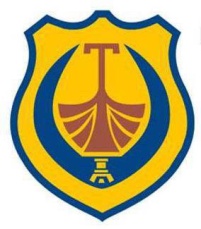 CRNA GORAOPŠTINA TIVATSekretarijat za finansije i lokalne javne prihodeOdluka o završnom računu budžeta Opštine Tivatza 2016. godinuTivat, jun 2017Na osnovu člana 68 Zakona o budžetu i fiskalnoj odgovornosti (Sl.list RCG br.20/14 od 25.04.2014. )i člana 31 Statuta Opštine Tivat (Sl.list RCG -opštinski propisi ,br.40/04i 26/06 i Sl.listCG –opštinski propisi br.12/11 i 21/11),Skupština opštine Tivat, na sjednici održanoj 20.06.2017. godine ,donosiODLUKUO ZAVRŠNOM RAČUNU BUDŽETA OPŠTINE TIVATZA 2016. GODINUČlan 1Usvaja se završni račun Budžeta opštine Tivat za 2016. godinu.Član 2Razlika između ostvarenih prihoda i izvršenih rashoda iz člana 1. prenosi se kao prihod Budžeta Opštine Tivat za 2017. godinu.Član 3Primici po vrstama i raspored primitaka za osnovne namjene utvrđuju se u završnom bilansu  za 2016. godinu u sledećim iznosima:Član 4Sredstva budžeta u iznosu 10.826.639,86 eura iskazana po ekonomskoj klasifikaciji raspoređeni su po potrošačkim organizacijama na sljedeći način:Član 5Sredstva  stalne  rezerve Budžeta opštine Tivat na dan 31.12.2016. godine iznosila su 256.260,00  eura.Član 6Ova Odluka stupa na snagu danom objavljivanja u “Službenom listu RCG - opštinski propisi”.SKUPŠTINA OPŠTINE TIVATPredsjednik,Ivan NovoselBroj: 0304-401-227Tivat, 20.06.2017. godine                                                                            Ostvareni primici17.207.816,57 €Tekući rashodi3.966.192,27 €Transferi1.616.830,55 €Kapitalni izdaci3.851.259,24 €Otplata duga 558.320,53 €Obaveza iz prethodnog perioda712.022,55 €Tekuća i stalna budžetska rezerva122.014,72 €Višak prihoda nad rashodima6.381.176,71 €KontoKontoKontoKontoKontoKontoKontoOpisOpisOpisOpisOpisOpisOpisOpisPlan prihodaPlan prihodaPlan prihodaRealizovanoRealizovanoRealizovanoRealizovanoRealizovanoRealizacija (%)Realizacija (%)Realizacija (%)PRIMICIPRIMICIPRIMICIPRIMICIPRIMICIPRIMICIPRIMICIPRIMICIPRIMICIPRIMICIPRIMICIPRIMICIPRIMICIPRIMICIPRIMICIPRIMICIPRIMICIPRIMICIPRIMICIPRIMICIPRIMICIPRIMICIPRIMICIPRIMICIPRIMICIPRIMICI711711711711PoreziPoreziPoreziPoreziPoreziPoreziPoreziPoreziPoreziPoreziPorezi5.750.000,00 €        5.750.000,00 €        5.750.000,00 €        6.550.303,31 €         6.550.303,31 €         6.550.303,31 €         6.550.303,31 €         6.550.303,31 €         113,92%113,92%113,92%7111711171117111Porez na dohodak fizičkih licaPorez na dohodak fizičkih licaPorez na dohodak fizičkih licaPorez na dohodak fizičkih licaPorez na dohodak fizičkih licaPorez na dohodak fizičkih licaPorez na dohodak fizičkih licaPorez na dohodak fizičkih lica650.000,00 €             650.000,00 €             650.000,00 €             670.061,82 €              670.061,82 €              670.061,82 €              670.061,82 €              670.061,82 €              103,09%103,09%103,09%711171117111Porez na dohodak fizičkih licaPorez na dohodak fizičkih licaPorez na dohodak fizičkih licaPorez na dohodak fizičkih licaPorez na dohodak fizičkih licaPorez na dohodak fizičkih licaPorez na dohodak fizičkih licaPorez na dohodak fizičkih lica650.000,00 €             650.000,00 €             650.000,00 €             670.061,82 €              670.061,82 €              670.061,82 €              670.061,82 €              670.061,82 €              103,09%103,09%103,09%7113711371137113Porezi na imovinuPorezi na imovinuPorezi na imovinuPorezi na imovinuPorezi na imovinuPorezi na imovinuPorezi na imovinuPorezi na imovinu4.450.000,00 €          4.450.000,00 €          4.450.000,00 €          5.258.611,37 €            5.258.611,37 €            5.258.611,37 €            5.258.611,37 €            5.258.611,37 €            118,17%118,17%118,17%711317113171131Porez na nepokretnostiPorez na nepokretnostiPorez na nepokretnostiPorez na nepokretnostiPorez na nepokretnostiPorez na nepokretnostiPorez na nepokretnostiPorez na nepokretnosti3.500.000,00 €          3.500.000,00 €          3.500.000,00 €          4.227.787,55 €            4.227.787,55 €            4.227.787,55 €            4.227.787,55 €            4.227.787,55 €            120,79%120,79%120,79%711327113271132Porez na promet nepokretnostiPorez na promet nepokretnostiPorez na promet nepokretnostiPorez na promet nepokretnostiPorez na promet nepokretnostiPorez na promet nepokretnostiPorez na promet nepokretnostiPorez na promet nepokretnosti950.000,00 €             950.000,00 €             950.000,00 €             1.030.823,82 €            1.030.823,82 €            1.030.823,82 €            1.030.823,82 €            1.030.823,82 €            108,51%108,51%108,51%7117711771177117Lokalni poreziLokalni poreziLokalni poreziLokalni poreziLokalni poreziLokalni poreziLokalni poreziLokalni porezi650.000,00 €             650.000,00 €             650.000,00 €             621.630,12 €              621.630,12 €              621.630,12 €              621.630,12 €              621.630,12 €              95,64%95,64%95,64%711757117571175Prirez porezu na dohodak fizičkih licaPrirez porezu na dohodak fizičkih licaPrirez porezu na dohodak fizičkih licaPrirez porezu na dohodak fizičkih licaPrirez porezu na dohodak fizičkih licaPrirez porezu na dohodak fizičkih licaPrirez porezu na dohodak fizičkih licaPrirez porezu na dohodak fizičkih lica650.000,00 €             650.000,00 €             650.000,00 €             621.630,12 €              621.630,12 €              621.630,12 €              621.630,12 €              621.630,12 €              95,64%95,64%95,64%712712712712DoprinosiDoprinosiDoprinosiDoprinosiDoprinosiDoprinosiDoprinosiDoprinosiDoprinosiDoprinosiDoprinosi0,00 €                      0,00 €                      0,00 €                      0,00 €                       0,00 €                       0,00 €                       0,00 €                       0,00 €                       0,00%0,00%0,00%7124712471247124Ostali doprinosiOstali doprinosiOstali doprinosiOstali doprinosiOstali doprinosiOstali doprinosiOstali doprinosiOstali doprinosi0,00 €                       0,00 €                       0,00 €                       0,00 €                        0,00 €                        0,00 €                        0,00 €                        0,00 €                        0,00%0,00%0,00%712471247124Ostali doprinosiOstali doprinosiOstali doprinosiOstali doprinosiOstali doprinosiOstali doprinosiOstali doprinosiOstali doprinosi0,00 €                       0,00 €                       0,00 €                       0,00 €                        0,00 €                        0,00 €                        0,00 €                        0,00 €                        0,00%0,00%0,00%713713713713TakseTakseTakseTakseTakseTakseTakseTakseTakseTakseTakse470.000,00 €           470.000,00 €           470.000,00 €           468.221,39 €            468.221,39 €            468.221,39 €            468.221,39 €            468.221,39 €            99,62%99,62%99,62%7131713171317131Administrativne takseAdministrativne takseAdministrativne takseAdministrativne takseAdministrativne takseAdministrativne takseAdministrativne takseAdministrativne takse30.000,00 €               30.000,00 €               30.000,00 €               26.706,25 €                26.706,25 €                26.706,25 €                26.706,25 €                26.706,25 €                89,02%89,02%89,02%713171317131Administrativne takseAdministrativne takseAdministrativne takseAdministrativne takseAdministrativne takseAdministrativne takseAdministrativne takseAdministrativne takse30.000,00 €               30.000,00 €               30.000,00 €               26.706,25 €                26.706,25 €                26.706,25 €                26.706,25 €                26.706,25 €                89,02%89,02%89,02%7135713571357135Lokalne komunalne takseLokalne komunalne takseLokalne komunalne takseLokalne komunalne takseLokalne komunalne takseLokalne komunalne takseLokalne komunalne takseLokalne komunalne takse350.000,00 €             350.000,00 €             350.000,00 €             342.255,32 €              342.255,32 €              342.255,32 €              342.255,32 €              342.255,32 €              97,79%97,79%97,79%713517135171351Lokalne komunalne takseLokalne komunalne takseLokalne komunalne takseLokalne komunalne takseLokalne komunalne takseLokalne komunalne takseLokalne komunalne takseLokalne komunalne takse350.000,00 €             350.000,00 €             350.000,00 €             342.255,32 €              342.255,32 €              342.255,32 €              342.255,32 €              342.255,32 €              97,79%97,79%97,79%7136713671367136Ostale takseOstale takseOstale takseOstale takseOstale takseOstale takseOstale takseOstale takse90.000,00 €               90.000,00 €               90.000,00 €               99.259,82 €                99.259,82 €                99.259,82 €                99.259,82 €                99.259,82 €                110,29%110,29%110,29%713617136171361Turistička  takseTuristička  takseTuristička  takseTuristička  takseTuristička  takseTuristička  takseTuristička  takseTuristička  takse90.000,00 €               90.000,00 €               90.000,00 €               99.259,82 €                99.259,82 €                99.259,82 €                99.259,82 €                99.259,82 €                110,29%110,29%110,29%714714714714NaknadeNaknadeNaknadeNaknadeNaknadeNaknadeNaknadeNaknadeNaknadeNaknadeNaknade3.696.000,00 €        3.696.000,00 €        3.696.000,00 €        2.122.973,81 €         2.122.973,81 €         2.122.973,81 €         2.122.973,81 €         2.122.973,81 €         57,44%57,44%57,44%7141714171417141Naknada za korišćenje dobara od opšteg interesaNaknada za korišćenje dobara od opšteg interesaNaknada za korišćenje dobara od opšteg interesaNaknada za korišćenje dobara od opšteg interesaNaknada za korišćenje dobara od opšteg interesaNaknada za korišćenje dobara od opšteg interesaNaknada za korišćenje dobara od opšteg interesaNaknada za korišćenje dobara od opšteg interesa6.000,00 €                6.000,00 €                6.000,00 €                11.058,74 €                11.058,74 €                11.058,74 €                11.058,74 €                11.058,74 €                184,31%184,31%184,31%714117141171411Naknada za korišćenje vodaNaknada za korišćenje vodaNaknada za korišćenje vodaNaknada za korišćenje vodaNaknada za korišćenje vodaNaknada za korišćenje vodaNaknada za korišćenje vodaNaknada za korišćenje voda1.000,00 €                1.000,00 €                1.000,00 €                5.058,65 €                  5.058,65 €                  5.058,65 €                  5.058,65 €                  5.058,65 €                  505,87%505,87%505,87%714137141371413Naknada za zaštitu voda od zagađivanjaNaknada za zaštitu voda od zagađivanjaNaknada za zaštitu voda od zagađivanjaNaknada za zaštitu voda od zagađivanjaNaknada za zaštitu voda od zagađivanjaNaknada za zaštitu voda od zagađivanjaNaknada za zaštitu voda od zagađivanjaNaknada za zaštitu voda od zagađivanja5.000,00 €                5.000,00 €                5.000,00 €                6.000,09 €                  6.000,09 €                  6.000,09 €                  6.000,09 €                  6.000,09 €                  120,00%120,00%120,00%7142714271427142Naknada za korišćenje prirodnih dobaraNaknada za korišćenje prirodnih dobaraNaknada za korišćenje prirodnih dobaraNaknada za korišćenje prirodnih dobaraNaknada za korišćenje prirodnih dobaraNaknada za korišćenje prirodnih dobaraNaknada za korišćenje prirodnih dobaraNaknada za korišćenje prirodnih dobara500.000,00 €             500.000,00 €             500.000,00 €             401.116,48 €              401.116,48 €              401.116,48 €              401.116,48 €              401.116,48 €              80,22%80,22%80,22%714227142271422Naknada za korišćenje morskog dobraNaknada za korišćenje morskog dobraNaknada za korišćenje morskog dobraNaknada za korišćenje morskog dobraNaknada za korišćenje morskog dobraNaknada za korišćenje morskog dobraNaknada za korišćenje morskog dobraNaknada za korišćenje morskog dobra350.000,00 €             350.000,00 €             350.000,00 €             401.116,48 €              401.116,48 €              401.116,48 €              401.116,48 €              401.116,48 €              114,60%114,60%114,60%714237142371423Naknada za korišćenje morskog dobraNaknada za korišćenje morskog dobraNaknada za korišćenje morskog dobraNaknada za korišćenje morskog dobraNaknada za korišćenje morskog dobraNaknada za korišćenje morskog dobraNaknada za korišćenje morskog dobraNaknada za korišćenje morskog dobra150.000,00 €             150.000,00 €             150.000,00 €             0,00 €                        0,00 €                        0,00 €                        0,00 €                        0,00 €                        0,00%0,00%0,00%7146714671467146Naknada za uređivanje i izgradnju građevinskog zemljištaNaknada za uređivanje i izgradnju građevinskog zemljištaNaknada za uređivanje i izgradnju građevinskog zemljištaNaknada za uređivanje i izgradnju građevinskog zemljištaNaknada za uređivanje i izgradnju građevinskog zemljištaNaknada za uređivanje i izgradnju građevinskog zemljištaNaknada za uređivanje i izgradnju građevinskog zemljištaNaknada za uređivanje i izgradnju građevinskog zemljišta3.080.000,00 €          3.080.000,00 €          3.080.000,00 €          1.596.634,30 €            1.596.634,30 €            1.596.634,30 €            1.596.634,30 €            1.596.634,30 €            51,84%51,84%51,84%714617146171461Naknada za komunalno opremanjeNaknada za komunalno opremanjeNaknada za komunalno opremanjeNaknada za komunalno opremanjeNaknada za komunalno opremanjeNaknada za komunalno opremanjeNaknada za komunalno opremanjeNaknada za komunalno opremanje3.000.000,00 €          3.000.000,00 €          3.000.000,00 €          1.525.598,73 €            1.525.598,73 €            1.525.598,73 €            1.525.598,73 €            1.525.598,73 €            50,85%50,85%50,85%714627146271462Naknada za investicije za izgradnju objekta na teritoriji opština crnogorskog primorjaNaknada za investicije za izgradnju objekta na teritoriji opština crnogorskog primorjaNaknada za investicije za izgradnju objekta na teritoriji opština crnogorskog primorjaNaknada za investicije za izgradnju objekta na teritoriji opština crnogorskog primorjaNaknada za investicije za izgradnju objekta na teritoriji opština crnogorskog primorjaNaknada za investicije za izgradnju objekta na teritoriji opština crnogorskog primorjaNaknada za investicije za izgradnju objekta na teritoriji opština crnogorskog primorjaNaknada za investicije za izgradnju objekta na teritoriji opština crnogorskog primorja80.000,00 €               80.000,00 €               80.000,00 €               71.035,57 €                71.035,57 €                71.035,57 €                71.035,57 €                71.035,57 €                88,79%88,79%88,79%7148714871487148Naknade za puteveNaknade za puteveNaknade za puteveNaknade za puteveNaknade za puteveNaknade za puteveNaknade za puteveNaknade za puteve110.000,00 €             110.000,00 €             110.000,00 €             114.164,29 €              114.164,29 €              114.164,29 €              114.164,29 €              114.164,29 €              103,79%103,79%103,79%714827148271482Naknada za korištenje opštinskih putevaNaknada za korištenje opštinskih putevaNaknada za korištenje opštinskih putevaNaknada za korištenje opštinskih putevaNaknada za korištenje opštinskih putevaNaknada za korištenje opštinskih putevaNaknada za korištenje opštinskih putevaNaknada za korištenje opštinskih puteva60.000,00 €               60.000,00 €               60.000,00 €               57.801,88 €                57.801,88 €                57.801,88 €                57.801,88 €                57.801,88 €                96,34%96,34%96,34%714847148471484Godišnja naknada pri registraciji drumskih motornih vozilaGodišnja naknada pri registraciji drumskih motornih vozilaGodišnja naknada pri registraciji drumskih motornih vozilaGodišnja naknada pri registraciji drumskih motornih vozilaGodišnja naknada pri registraciji drumskih motornih vozilaGodišnja naknada pri registraciji drumskih motornih vozilaGodišnja naknada pri registraciji drumskih motornih vozilaGodišnja naknada pri registraciji drumskih motornih vozila45.000,00 €               45.000,00 €               45.000,00 €               52.255,71 €                52.255,71 €                52.255,71 €                52.255,71 €                52.255,71 €                116,12%116,12%116,12%714897148971489Naknada za uklanjanje nepropisno parkiranih vozilaNaknada za uklanjanje nepropisno parkiranih vozilaNaknada za uklanjanje nepropisno parkiranih vozilaNaknada za uklanjanje nepropisno parkiranih vozilaNaknada za uklanjanje nepropisno parkiranih vozilaNaknada za uklanjanje nepropisno parkiranih vozilaNaknada za uklanjanje nepropisno parkiranih vozilaNaknada za uklanjanje nepropisno parkiranih vozila5.000,00 €                5.000,00 €                5.000,00 €                4.106,70 €                  4.106,70 €                  4.106,70 €                  4.106,70 €                  4.106,70 €                  82,13%82,13%82,13%715715715715Ostali prihodiOstali prihodiOstali prihodiOstali prihodiOstali prihodiOstali prihodiOstali prihodiOstali prihodiOstali prihodiOstali prihodiOstali prihodi621.000,00 €           621.000,00 €           621.000,00 €           716.250,71 €            716.250,71 €            716.250,71 €            716.250,71 €            716.250,71 €            115,34%115,34%115,34%7151715171517151Prihodi od kapitalaPrihodi od kapitalaPrihodi od kapitalaPrihodi od kapitalaPrihodi od kapitalaPrihodi od kapitalaPrihodi od kapitalaPrihodi od kapitala390.000,00 €             390.000,00 €             390.000,00 €             497.236,96 €              497.236,96 €              497.236,96 €              497.236,96 €              497.236,96 €              127,50%127,50%127,50%715117151171511Prihodi od kamataPrihodi od kamataPrihodi od kamataPrihodi od kamataPrihodi od kamataPrihodi od kamataPrihodi od kamataPrihodi od kamata70.000,00 €               70.000,00 €               70.000,00 €               82.305,37 €                82.305,37 €                82.305,37 €                82.305,37 €                82.305,37 €                117,58%117,58%117,58%715137151371513Prihodi od zakupa poslovnog prostoraPrihodi od zakupa poslovnog prostoraPrihodi od zakupa poslovnog prostoraPrihodi od zakupa poslovnog prostoraPrihodi od zakupa poslovnog prostoraPrihodi od zakupa poslovnog prostoraPrihodi od zakupa poslovnog prostoraPrihodi od zakupa poslovnog prostora200.000,00 €             200.000,00 €             200.000,00 €             248.038,75 €              248.038,75 €              248.038,75 €              248.038,75 €              248.038,75 €              124,02%124,02%124,02%715147151471514Prihodi od izdavanja zermljišta u zakupPrihodi od izdavanja zermljišta u zakupPrihodi od izdavanja zermljišta u zakupPrihodi od izdavanja zermljišta u zakupPrihodi od izdavanja zermljišta u zakupPrihodi od izdavanja zermljišta u zakupPrihodi od izdavanja zermljišta u zakupPrihodi od izdavanja zermljišta u zakup120.000,00 €             120.000,00 €             120.000,00 €             166.892,84 €              166.892,84 €              166.892,84 €              166.892,84 €              166.892,84 €              139,08%139,08%139,08%7152715271527152Novčane kazne i oduzete imovinske koristiNovčane kazne i oduzete imovinske koristiNovčane kazne i oduzete imovinske koristiNovčane kazne i oduzete imovinske koristiNovčane kazne i oduzete imovinske koristiNovčane kazne i oduzete imovinske koristiNovčane kazne i oduzete imovinske koristiNovčane kazne i oduzete imovinske koristi25.000,00 €               25.000,00 €               25.000,00 €               27.800,45 €                27.800,45 €                27.800,45 €                27.800,45 €                27.800,45 €                111,20%111,20%111,20%715237152371523Novčane kazne izrečene u prekršajnom i drugom postupku koji se vodi pred drugim državnim organimaNovčane kazne izrečene u prekršajnom i drugom postupku koji se vodi pred drugim državnim organimaNovčane kazne izrečene u prekršajnom i drugom postupku koji se vodi pred drugim državnim organimaNovčane kazne izrečene u prekršajnom i drugom postupku koji se vodi pred drugim državnim organimaNovčane kazne izrečene u prekršajnom i drugom postupku koji se vodi pred drugim državnim organimaNovčane kazne izrečene u prekršajnom i drugom postupku koji se vodi pred drugim državnim organimaNovčane kazne izrečene u prekršajnom i drugom postupku koji se vodi pred drugim državnim organimaNovčane kazne izrečene u prekršajnom i drugom postupku koji se vodi pred drugim državnim organima25.000,00 €               25.000,00 €               25.000,00 €               27.800,45 €                27.800,45 €                27.800,45 €                27.800,45 €                27.800,45 €                111,20%111,20%111,20%7153715371537153Prihodi koje organi ostvaruju vršenjem svoje djelatnostiPrihodi koje organi ostvaruju vršenjem svoje djelatnostiPrihodi koje organi ostvaruju vršenjem svoje djelatnostiPrihodi koje organi ostvaruju vršenjem svoje djelatnostiPrihodi koje organi ostvaruju vršenjem svoje djelatnostiPrihodi koje organi ostvaruju vršenjem svoje djelatnostiPrihodi koje organi ostvaruju vršenjem svoje djelatnostiPrihodi koje organi ostvaruju vršenjem svoje djelatnosti155.000,00 €             155.000,00 €             155.000,00 €             133.494,55 €              133.494,55 €              133.494,55 €              133.494,55 €              133.494,55 €              86,13%86,13%86,13%715317153171531Prihodi od djelatnosti organaPrihodi od djelatnosti organaPrihodi od djelatnosti organaPrihodi od djelatnosti organaPrihodi od djelatnosti organaPrihodi od djelatnosti organaPrihodi od djelatnosti organaPrihodi od djelatnosti organa20.000,00 €               20.000,00 €               20.000,00 €               13.206,49 €                13.206,49 €                13.206,49 €                13.206,49 €                13.206,49 €                66,03%66,03%66,03%715327153271532Prihodi koje ostvaruje Centar za kulturuPrihodi koje ostvaruje Centar za kulturuPrihodi koje ostvaruje Centar za kulturuPrihodi koje ostvaruje Centar za kulturuPrihodi koje ostvaruje Centar za kulturuPrihodi koje ostvaruje Centar za kulturuPrihodi koje ostvaruje Centar za kulturuPrihodi koje ostvaruje Centar za kulturu85.000,00 €               85.000,00 €               85.000,00 €               70.982,33 €                70.982,33 €                70.982,33 €                70.982,33 €                70.982,33 €                83,51%83,51%83,51%715337153371533Prihodi koje ostvaruje Sportska dvoranaPrihodi koje ostvaruje Sportska dvoranaPrihodi koje ostvaruje Sportska dvoranaPrihodi koje ostvaruje Sportska dvoranaPrihodi koje ostvaruje Sportska dvoranaPrihodi koje ostvaruje Sportska dvoranaPrihodi koje ostvaruje Sportska dvoranaPrihodi koje ostvaruje Sportska dvorana50.000,00 €               50.000,00 €               50.000,00 €               49.305,73 €                49.305,73 €                49.305,73 €                49.305,73 €                49.305,73 €                98,61%98,61%98,61%7155715571557155Ostali prihodiOstali prihodiOstali prihodiOstali prihodiOstali prihodiOstali prihodiOstali prihodiOstali prihodi51.000,00 €               51.000,00 €               51.000,00 €               57.718,75 €                57.718,75 €                57.718,75 €                57.718,75 €                57.718,75 €                113,17%113,17%113,17%715571557155Ostali prihodiOstali prihodiOstali prihodiOstali prihodiOstali prihodiOstali prihodiOstali prihodiOstali prihodi51.000,00 €               51.000,00 €               51.000,00 €               57.718,75 €                57.718,75 €                57.718,75 €                57.718,75 €                57.718,75 €                113,17%113,17%113,17%721721721721Primici od prodaje nefinansijske imovinePrimici od prodaje nefinansijske imovinePrimici od prodaje nefinansijske imovinePrimici od prodaje nefinansijske imovinePrimici od prodaje nefinansijske imovinePrimici od prodaje nefinansijske imovinePrimici od prodaje nefinansijske imovinePrimici od prodaje nefinansijske imovinePrimici od prodaje nefinansijske imovinePrimici od prodaje nefinansijske imovinePrimici od prodaje nefinansijske imovine800.000,00 €           800.000,00 €           800.000,00 €           190.117,02 €            190.117,02 €            190.117,02 €            190.117,02 €            190.117,02 €            23,76%23,76%23,76%7211721172117211Prodaja nepokretnostiProdaja nepokretnostiProdaja nepokretnostiProdaja nepokretnostiProdaja nepokretnostiProdaja nepokretnostiProdaja nepokretnostiProdaja nepokretnosti800.000,00 €             800.000,00 €             800.000,00 €             190.117,02 €              190.117,02 €              190.117,02 €              190.117,02 €              190.117,02 €              23,76%23,76%23,76%721127211272112Prodaja nepokretnosti u korist budžeta opštinaProdaja nepokretnosti u korist budžeta opštinaProdaja nepokretnosti u korist budžeta opštinaProdaja nepokretnosti u korist budžeta opštinaProdaja nepokretnosti u korist budžeta opštinaProdaja nepokretnosti u korist budžeta opštinaProdaja nepokretnosti u korist budžeta opštinaProdaja nepokretnosti u korist budžeta opština800.000,00 €             800.000,00 €             800.000,00 €             190.117,02 €              190.117,02 €              190.117,02 €              190.117,02 €              190.117,02 €              23,76%23,76%23,76%731731731731Primici od otplate kreditaPrimici od otplate kreditaPrimici od otplate kreditaPrimici od otplate kreditaPrimici od otplate kreditaPrimici od otplate kreditaPrimici od otplate kreditaPrimici od otplate kreditaPrimici od otplate kreditaPrimici od otplate kreditaPrimici od otplate kredita10.000,00 €             10.000,00 €             10.000,00 €             12.655,01 €              12.655,01 €              12.655,01 €              12.655,01 €              12.655,01 €              126,55%126,55%126,55%7314731473147314Primici od otplate kredita datih fizičkim licimaPrimici od otplate kredita datih fizičkim licimaPrimici od otplate kredita datih fizičkim licimaPrimici od otplate kredita datih fizičkim licimaPrimici od otplate kredita datih fizičkim licimaPrimici od otplate kredita datih fizičkim licimaPrimici od otplate kredita datih fizičkim licimaPrimici od otplate kredita datih fizičkim licima10.000,00 €               10.000,00 €               10.000,00 €               12.655,01 €                12.655,01 €                12.655,01 €                12.655,01 €                12.655,01 €                126,55%126,55%126,55%731473147314Primici od otplate kredita datih fizičkim licimaPrimici od otplate kredita datih fizičkim licimaPrimici od otplate kredita datih fizičkim licimaPrimici od otplate kredita datih fizičkim licimaPrimici od otplate kredita datih fizičkim licimaPrimici od otplate kredita datih fizičkim licimaPrimici od otplate kredita datih fizičkim licimaPrimici od otplate kredita datih fizičkim licima10.000,00 €               10.000,00 €               10.000,00 €               12.655,01 €                12.655,01 €                12.655,01 €                12.655,01 €                12.655,01 €                126,55%126,55%126,55%732732732732Sredstva prenesena iz prethodne godineSredstva prenesena iz prethodne godineSredstva prenesena iz prethodne godineSredstva prenesena iz prethodne godineSredstva prenesena iz prethodne godineSredstva prenesena iz prethodne godineSredstva prenesena iz prethodne godineSredstva prenesena iz prethodne godineSredstva prenesena iz prethodne godineSredstva prenesena iz prethodne godineSredstva prenesena iz prethodne godine6.350.490,00 €        6.350.490,00 €        6.350.490,00 €        7.072.749,32 €         7.072.749,32 €         7.072.749,32 €         7.072.749,32 €         7.072.749,32 €         111,37%111,37%111,37%7321732173217321Sredstva prenesena iz prethodne godineSredstva prenesena iz prethodne godineSredstva prenesena iz prethodne godineSredstva prenesena iz prethodne godineSredstva prenesena iz prethodne godineSredstva prenesena iz prethodne godineSredstva prenesena iz prethodne godineSredstva prenesena iz prethodne godine6.350.490,00 €          6.350.490,00 €          6.350.490,00 €          7.072.749,32 €            7.072.749,32 €            7.072.749,32 €            7.072.749,32 €            7.072.749,32 €            111,37%111,37%111,37%732173217321Sredstva prenesena iz prethodne godineSredstva prenesena iz prethodne godineSredstva prenesena iz prethodne godineSredstva prenesena iz prethodne godineSredstva prenesena iz prethodne godineSredstva prenesena iz prethodne godineSredstva prenesena iz prethodne godineSredstva prenesena iz prethodne godine6.350.490,00 €          6.350.490,00 €          6.350.490,00 €          7.072.749,32 €            7.072.749,32 €            7.072.749,32 €            7.072.749,32 €            7.072.749,32 €            111,37%111,37%111,37%741741741741DonacijeDonacijeDonacijeDonacijeDonacijeDonacijeDonacijeDonacijeDonacijeDonacijeDonacije580.000,00 €           580.000,00 €           580.000,00 €           74.546,00 €              74.546,00 €              74.546,00 €              74.546,00 €              74.546,00 €              12,85%12,85%12,85%7411741174117411Tekuće donacijeTekuće donacijeTekuće donacijeTekuće donacijeTekuće donacijeTekuće donacijeTekuće donacijeTekuće donacije80.000,00 €               80.000,00 €               80.000,00 €               74.546,00 €                74.546,00 €                74.546,00 €                74.546,00 €                74.546,00 €                93,18%93,18%93,18%741174117411Tekuće donacijeTekuće donacijeTekuće donacijeTekuće donacijeTekuće donacijeTekuće donacijeTekuće donacijeTekuće donacije80.000,00 €               80.000,00 €               80.000,00 €               74.546,00 €                74.546,00 €                74.546,00 €                74.546,00 €                74.546,00 €                93,18%93,18%93,18%7412741274127412Kapitalne donacijeKapitalne donacijeKapitalne donacijeKapitalne donacijeKapitalne donacijeKapitalne donacijeKapitalne donacijeKapitalne donacije500.000,00 €             500.000,00 €             500.000,00 €             0,00 €                        0,00 €                        0,00 €                        0,00 €                        0,00 €                        0,00%0,00%0,00%741227412274122Kapitalne donacije u korist budžeta opštineKapitalne donacije u korist budžeta opštineKapitalne donacije u korist budžeta opštineKapitalne donacije u korist budžeta opštineKapitalne donacije u korist budžeta opštineKapitalne donacije u korist budžeta opštineKapitalne donacije u korist budžeta opštineKapitalne donacije u korist budžeta opštine500.000,00 €             500.000,00 €             500.000,00 €             0,00 €                        0,00 €                        0,00 €                        0,00 €                        0,00 €                        0,00%0,00%0,00%UKUPNOUKUPNOUKUPNOUKUPNOUKUPNOUKUPNOUKUPNOUKUPNOUKUPNOUKUPNOUKUPNOUKUPNOUKUPNOUKUPNOUKUPNO18.277.490,00 €        18.277.490,00 €        18.277.490,00 €        17.207.816,57 €          17.207.816,57 €          17.207.816,57 €          17.207.816,57 €          17.207.816,57 €          94,15%94,15%94,15%Eko. šifraEko. šifraEko. šifraEko. šifraEko. šifraEko. šifraOPISOPISOPISOPISOPISOPISOPISOPISOPISPlan budžetaPlan budžetaOstvareni BudžetOstvareni BudžetOstvareni BudžetOstvareni BudžetOstvareni BudžetIzvršenje (%)Izvršenje (%)Izvršenje (%)Izvršenje (%)IZDACIIZDACIIZDACIIZDACIIZDACIIZDACIIZDACIIZDACIIZDACIIZDACIIZDACIIZDACIIZDACIIZDACIIZDACI411411Bruto zarade i doprinosi na teret poslodavcaBruto zarade i doprinosi na teret poslodavcaBruto zarade i doprinosi na teret poslodavcaBruto zarade i doprinosi na teret poslodavcaBruto zarade i doprinosi na teret poslodavcaBruto zarade i doprinosi na teret poslodavcaBruto zarade i doprinosi na teret poslodavcaBruto zarade i doprinosi na teret poslodavcaBruto zarade i doprinosi na teret poslodavcaBruto zarade i doprinosi na teret poslodavcaBruto zarade i doprinosi na teret poslodavcaBruto zarade i doprinosi na teret poslodavcaBruto zarade i doprinosi na teret poslodavca2.088.893,00 €      2.088.893,00 €      1.957.204,84 €              1.957.204,84 €              1.957.204,84 €              1.957.204,84 €              1.957.204,84 €              93,70%93,70%93,70%93,70%4114114111411141114111Neto zaradeNeto zaradeNeto zaradeNeto zaradeNeto zaradeNeto zaradeNeto zaradeNeto zaradeNeto zarade1.214.144,00 €      1.214.144,00 €      1.142.946,60 €              1.142.946,60 €              1.142.946,60 €              1.142.946,60 €              1.142.946,60 €              94,14%94,14%94,14%94,14%4114114112411241124112Porez na zaradePorez na zaradePorez na zaradePorez na zaradePorez na zaradePorez na zaradePorez na zaradePorez na zaradePorez na zarade188.237,00 €         188.237,00 €         180.710,62 €                180.710,62 €                180.710,62 €                180.710,62 €                180.710,62 €                96,00%96,00%96,00%96,00%4114114113411341134113Doprinosi na teret zaposlenogDoprinosi na teret zaposlenogDoprinosi na teret zaposlenogDoprinosi na teret zaposlenogDoprinosi na teret zaposlenogDoprinosi na teret zaposlenogDoprinosi na teret zaposlenogDoprinosi na teret zaposlenogDoprinosi na teret zaposlenog439.600,00 €         439.600,00 €         407.532,18 €                407.532,18 €                407.532,18 €                407.532,18 €                407.532,18 €                92,71%92,71%92,71%92,71%4114114114411441144114Doprinosi na teret poslodavcaDoprinosi na teret poslodavcaDoprinosi na teret poslodavcaDoprinosi na teret poslodavcaDoprinosi na teret poslodavcaDoprinosi na teret poslodavcaDoprinosi na teret poslodavcaDoprinosi na teret poslodavcaDoprinosi na teret poslodavca220.600,00 €         220.600,00 €         203.441,37 €                203.441,37 €                203.441,37 €                203.441,37 €                203.441,37 €                92,22%92,22%92,22%92,22%4114114115411541154115Opštinski prirezOpštinski prirezOpštinski prirezOpštinski prirezOpštinski prirezOpštinski prirezOpštinski prirezOpštinski prirezOpštinski prirez26.312,00 €          26.312,00 €          22.574,07 €                  22.574,07 €                  22.574,07 €                  22.574,07 €                  22.574,07 €                  85,79%85,79%85,79%85,79%412412Ostala lična primanjaOstala lična primanjaOstala lična primanjaOstala lična primanjaOstala lična primanjaOstala lična primanjaOstala lična primanjaOstala lična primanjaOstala lična primanjaOstala lična primanjaOstala lična primanjaOstala lična primanjaOstala lična primanja154.050,00 €         154.050,00 €         133.141,43 €                133.141,43 €                133.141,43 €                133.141,43 €                133.141,43 €                86,43%86,43%86,43%86,43%4124124123412341234123Naknada za prevozNaknada za prevozNaknada za prevozNaknada za prevozNaknada za prevozNaknada za prevozNaknada za prevozNaknada za prevozNaknada za prevoz20.200,00 €          20.200,00 €          16.828,39 €                  16.828,39 €                  16.828,39 €                  16.828,39 €                  16.828,39 €                  83,31%83,31%83,31%83,31%4124124124412441244124Jubilarne nagradeJubilarne nagradeJubilarne nagradeJubilarne nagradeJubilarne nagradeJubilarne nagradeJubilarne nagradeJubilarne nagradeJubilarne nagrade6.000,00 €            6.000,00 €            5.404,00 €                    5.404,00 €                    5.404,00 €                    5.404,00 €                    5.404,00 €                    90,07%90,07%90,07%90,07%4124124125412541254125OtpremnineOtpremnineOtpremnineOtpremnineOtpremnineOtpremnineOtpremnineOtpremnineOtpremnine64.450,00 €          64.450,00 €          54.599,02 €                  54.599,02 €                  54.599,02 €                  54.599,02 €                  54.599,02 €                  84,72%84,72%84,72%84,72%41241241261412614126141261Naknade skupštinskim odbornicima i predsjedniku skupštineNaknade skupštinskim odbornicima i predsjedniku skupštineNaknade skupštinskim odbornicima i predsjedniku skupštineNaknade skupštinskim odbornicima i predsjedniku skupštineNaknade skupštinskim odbornicima i predsjedniku skupštineNaknade skupštinskim odbornicima i predsjedniku skupštineNaknade skupštinskim odbornicima i predsjedniku skupštineNaknade skupštinskim odbornicima i predsjedniku skupštineNaknade skupštinskim odbornicima i predsjedniku skupštine63.400,00 €          63.400,00 €          56.310,02 €                  56.310,02 €                  56.310,02 €                  56.310,02 €                  56.310,02 €                  88,82%88,82%88,82%88,82%413413Rashodi za materijalRashodi za materijalRashodi za materijalRashodi za materijalRashodi za materijalRashodi za materijalRashodi za materijalRashodi za materijalRashodi za materijalRashodi za materijalRashodi za materijalRashodi za materijalRashodi za materijal513.848,00 €         513.848,00 €         484.030,58 €                484.030,58 €                484.030,58 €                484.030,58 €                484.030,58 €                94,20%94,20%94,20%94,20%41341341311413114131141311Kancelarijski materijalKancelarijski materijalKancelarijski materijalKancelarijski materijalKancelarijski materijalKancelarijski materijalKancelarijski materijalKancelarijski materijalKancelarijski materijal23.778,00 €          23.778,00 €          19.790,27 €                  19.790,27 €                  19.790,27 €                  19.790,27 €                  19.790,27 €                  83,23%83,23%83,23%83,23%41341341312413124131241312Sitan inventarSitan inventarSitan inventarSitan inventarSitan inventarSitan inventarSitan inventarSitan inventarSitan inventar500,00 €               500,00 €               238,83 €                       238,83 €                       238,83 €                       238,83 €                       238,83 €                       47,77%47,77%47,77%47,77%41341341315413154131541315Radna odjećaRadna odjećaRadna odjećaRadna odjećaRadna odjećaRadna odjećaRadna odjećaRadna odjećaRadna odjeća3.600,00 €            3.600,00 €            1.228,55 €                    1.228,55 €                    1.228,55 €                    1.228,55 €                    1.228,55 €                    34,13%34,13%34,13%34,13%413413413194413194413194413194Sredstva za finansiranje izborne kampanjeSredstva za finansiranje izborne kampanjeSredstva za finansiranje izborne kampanjeSredstva za finansiranje izborne kampanjeSredstva za finansiranje izborne kampanjeSredstva za finansiranje izborne kampanjeSredstva za finansiranje izborne kampanjeSredstva za finansiranje izborne kampanjeSredstva za finansiranje izborne kampanje17.000,00 €          17.000,00 €          16.999,96 €                  16.999,96 €                  16.999,96 €                  16.999,96 €                  16.999,96 €                  100,00%100,00%100,00%100,00%413413413195413195413195413195Troškovi izbora - rad komisije i biračkih odboraTroškovi izbora - rad komisije i biračkih odboraTroškovi izbora - rad komisije i biračkih odboraTroškovi izbora - rad komisije i biračkih odboraTroškovi izbora - rad komisije i biračkih odboraTroškovi izbora - rad komisije i biračkih odboraTroškovi izbora - rad komisije i biračkih odboraTroškovi izbora - rad komisije i biračkih odboraTroškovi izbora - rad komisije i biračkih odbora27.000,00 €          27.000,00 €          27.000,00 €                  27.000,00 €                  27.000,00 €                  27.000,00 €                  27.000,00 €                  100,00%100,00%100,00%100,00%41341341331413314133141331Materijal za posebne namjeneMaterijal za posebne namjeneMaterijal za posebne namjeneMaterijal za posebne namjeneMaterijal za posebne namjeneMaterijal za posebne namjeneMaterijal za posebne namjeneMaterijal za posebne namjeneMaterijal za posebne namjene33.800,00 €          33.800,00 €          33.751,44 €                  33.751,44 €                  33.751,44 €                  33.751,44 €                  33.751,44 €                  99,86%99,86%99,86%99,86%41341341332413324133241332Publikacije, časopisi i glasilaPublikacije, časopisi i glasilaPublikacije, časopisi i glasilaPublikacije, časopisi i glasilaPublikacije, časopisi i glasilaPublikacije, časopisi i glasilaPublikacije, časopisi i glasilaPublikacije, časopisi i glasilaPublikacije, časopisi i glasila12.700,00 €          12.700,00 €          9.664,10 €                    9.664,10 €                    9.664,10 €                    9.664,10 €                    9.664,10 €                    76,10%76,10%76,10%76,10%41341341334413344133441334Posebne namjene - gerantološka službaPosebne namjene - gerantološka službaPosebne namjene - gerantološka službaPosebne namjene - gerantološka službaPosebne namjene - gerantološka službaPosebne namjene - gerantološka službaPosebne namjene - gerantološka službaPosebne namjene - gerantološka službaPosebne namjene - gerantološka služba33.000,00 €          33.000,00 €          31.254,00 €                  31.254,00 €                  31.254,00 €                  31.254,00 €                  31.254,00 €                  94,71%94,71%94,71%94,71%41341341335413354133541335Realizacija ciljeva i zadataka iz lokalnih strateških dokumenataRealizacija ciljeva i zadataka iz lokalnih strateških dokumenataRealizacija ciljeva i zadataka iz lokalnih strateških dokumenataRealizacija ciljeva i zadataka iz lokalnih strateških dokumenataRealizacija ciljeva i zadataka iz lokalnih strateških dokumenataRealizacija ciljeva i zadataka iz lokalnih strateških dokumenataRealizacija ciljeva i zadataka iz lokalnih strateških dokumenataRealizacija ciljeva i zadataka iz lokalnih strateških dokumenataRealizacija ciljeva i zadataka iz lokalnih strateških dokumenata53.500,00 €          53.500,00 €          42.885,74 €                  42.885,74 €                  42.885,74 €                  42.885,74 €                  42.885,74 €                  80,16%80,16%80,16%80,16%41341341336413364133641336Posbne namjene - poljoprivredaPosbne namjene - poljoprivredaPosbne namjene - poljoprivredaPosbne namjene - poljoprivredaPosbne namjene - poljoprivredaPosbne namjene - poljoprivredaPosbne namjene - poljoprivredaPosbne namjene - poljoprivredaPosbne namjene - poljoprivreda20.000,00 €          20.000,00 €          19.412,97 €                  19.412,97 €                  19.412,97 €                  19.412,97 €                  19.412,97 €                  97,06%97,06%97,06%97,06%41341341337413374133741337Posebne namjene - prevencija narkomanijePosebne namjene - prevencija narkomanijePosebne namjene - prevencija narkomanijePosebne namjene - prevencija narkomanijePosebne namjene - prevencija narkomanijePosebne namjene - prevencija narkomanijePosebne namjene - prevencija narkomanijePosebne namjene - prevencija narkomanijePosebne namjene - prevencija narkomanije6.500,00 €            6.500,00 €            5.708,88 €                    5.708,88 €                    5.708,88 €                    5.708,88 €                    5.708,88 €                    87,83%87,83%87,83%87,83%41341341341413414134141341Rashodi za električnu energijuRashodi za električnu energijuRashodi za električnu energijuRashodi za električnu energijuRashodi za električnu energijuRashodi za električnu energijuRashodi za električnu energijuRashodi za električnu energijuRashodi za električnu energiju98.770,00 €          98.770,00 €          96.252,76 €                  96.252,76 €                  96.252,76 €                  96.252,76 €                  96.252,76 €                  97,45%97,45%97,45%97,45%41341341342413424134241342Rashodi za električnu energiju - Javna rasvjetaRashodi za električnu energiju - Javna rasvjetaRashodi za električnu energiju - Javna rasvjetaRashodi za električnu energiju - Javna rasvjetaRashodi za električnu energiju - Javna rasvjetaRashodi za električnu energiju - Javna rasvjetaRashodi za električnu energiju - Javna rasvjetaRashodi za električnu energiju - Javna rasvjetaRashodi za električnu energiju - Javna rasvjeta138.000,00 €         138.000,00 €         137.109,25 €                137.109,25 €                137.109,25 €                137.109,25 €                137.109,25 €                99,35%99,35%99,35%99,35%41341341343413434134341343Rashodi za elektricnu energiju - Centar za kulturuRashodi za elektricnu energiju - Centar za kulturuRashodi za elektricnu energiju - Centar za kulturuRashodi za elektricnu energiju - Centar za kulturuRashodi za elektricnu energiju - Centar za kulturuRashodi za elektricnu energiju - Centar za kulturuRashodi za elektricnu energiju - Centar za kulturuRashodi za elektricnu energiju - Centar za kulturuRashodi za elektricnu energiju - Centar za kulturu21.600,00 €          21.600,00 €          20.279,11 €                  20.279,11 €                  20.279,11 €                  20.279,11 €                  20.279,11 €                  93,88%93,88%93,88%93,88%4134134135413541354135Rashodi za gorivoRashodi za gorivoRashodi za gorivoRashodi za gorivoRashodi za gorivoRashodi za gorivoRashodi za gorivoRashodi za gorivoRashodi za gorivo24.100,00 €          24.100,00 €          22.454,72 €                  22.454,72 €                  22.454,72 €                  22.454,72 €                  22.454,72 €                  93,17%93,17%93,17%93,17%414414Rashodi za uslugeRashodi za uslugeRashodi za uslugeRashodi za uslugeRashodi za uslugeRashodi za uslugeRashodi za uslugeRashodi za uslugeRashodi za uslugeRashodi za uslugeRashodi za uslugeRashodi za uslugeRashodi za usluge808.003,00 €         808.003,00 €         780.965,46 €                780.965,46 €                780.965,46 €                780.965,46 €                780.965,46 €                96,65%96,65%96,65%96,65%4144144141414141414141Službena putovanjaSlužbena putovanjaSlužbena putovanjaSlužbena putovanjaSlužbena putovanjaSlužbena putovanjaSlužbena putovanjaSlužbena putovanjaSlužbena putovanja23.191,00 €          23.191,00 €          19.265,89 €                  19.265,89 €                  19.265,89 €                  19.265,89 €                  19.265,89 €                  83,07%83,07%83,07%83,07%4144144142414241424142ReprezentacijaReprezentacijaReprezentacijaReprezentacijaReprezentacijaReprezentacijaReprezentacijaReprezentacijaReprezentacija42.500,00 €          42.500,00 €          41.060,58 €                  41.060,58 €                  41.060,58 €                  41.060,58 €                  41.060,58 €                  96,61%96,61%96,61%96,61%4144144143414341434143Komunikacione uslugeKomunikacione uslugeKomunikacione uslugeKomunikacione uslugeKomunikacione uslugeKomunikacione uslugeKomunikacione uslugeKomunikacione uslugeKomunikacione usluge49.312,00 €          49.312,00 €          46.111,81 €                  46.111,81 €                  46.111,81 €                  46.111,81 €                  46.111,81 €                  93,51%93,51%93,51%93,51%4144144144414441444144Bankarske usluge i negativne kursne razlikeBankarske usluge i negativne kursne razlikeBankarske usluge i negativne kursne razlikeBankarske usluge i negativne kursne razlikeBankarske usluge i negativne kursne razlikeBankarske usluge i negativne kursne razlikeBankarske usluge i negativne kursne razlikeBankarske usluge i negativne kursne razlikeBankarske usluge i negativne kursne razlike20.000,00 €          20.000,00 €          19.916,82 €                  19.916,82 €                  19.916,82 €                  19.916,82 €                  19.916,82 €                  99,58%99,58%99,58%99,58%4144144145414541454145Usluge prevoza - prevoz učenikaUsluge prevoza - prevoz učenikaUsluge prevoza - prevoz učenikaUsluge prevoza - prevoz učenikaUsluge prevoza - prevoz učenikaUsluge prevoza - prevoz učenikaUsluge prevoza - prevoz učenikaUsluge prevoza - prevoz učenikaUsluge prevoza - prevoz učenika33.000,00 €          33.000,00 €          31.602,50 €                  31.602,50 €                  31.602,50 €                  31.602,50 €                  31.602,50 €                  95,77%95,77%95,77%95,77%41441441461414614146141461Usluge notara i državnog arhivaUsluge notara i državnog arhivaUsluge notara i državnog arhivaUsluge notara i državnog arhivaUsluge notara i državnog arhivaUsluge notara i državnog arhivaUsluge notara i državnog arhivaUsluge notara i državnog arhivaUsluge notara i državnog arhiva3.600,00 €            3.600,00 €            2.039,67 €                    2.039,67 €                    2.039,67 €                    2.039,67 €                    2.039,67 €                    56,66%56,66%56,66%56,66%4144144147414741474147Konsultantske usluge, projekti i studije- geodetske uslugeKonsultantske usluge, projekti i studije- geodetske uslugeKonsultantske usluge, projekti i studije- geodetske uslugeKonsultantske usluge, projekti i studije- geodetske uslugeKonsultantske usluge, projekti i studije- geodetske uslugeKonsultantske usluge, projekti i studije- geodetske uslugeKonsultantske usluge, projekti i studije- geodetske uslugeKonsultantske usluge, projekti i studije- geodetske uslugeKonsultantske usluge, projekti i studije- geodetske usluge29.000,00 €          29.000,00 €          28.530,45 €                  28.530,45 €                  28.530,45 €                  28.530,45 €                  28.530,45 €                  98,38%98,38%98,38%98,38%4144144148414841484148Usluge stručnog usavršavanjaUsluge stručnog usavršavanjaUsluge stručnog usavršavanjaUsluge stručnog usavršavanjaUsluge stručnog usavršavanjaUsluge stručnog usavršavanjaUsluge stručnog usavršavanjaUsluge stručnog usavršavanjaUsluge stručnog usavršavanja5.000,00 €            5.000,00 €            3.443,08 €                    3.443,08 €                    3.443,08 €                    3.443,08 €                    3.443,08 €                    68,86%68,86%68,86%68,86%41441441491414914149141491Ugovorene  usluge - programske aktivnostiUgovorene  usluge - programske aktivnostiUgovorene  usluge - programske aktivnostiUgovorene  usluge - programske aktivnostiUgovorene  usluge - programske aktivnostiUgovorene  usluge - programske aktivnostiUgovorene  usluge - programske aktivnostiUgovorene  usluge - programske aktivnostiUgovorene  usluge - programske aktivnosti293.500,00 €         293.500,00 €         293.052,93 €                293.052,93 €                293.052,93 €                293.052,93 €                293.052,93 €                99,85%99,85%99,85%99,85%41441441492414924149241492Ugovorena uslge - pozorišna predstavaUgovorena uslge - pozorišna predstavaUgovorena uslge - pozorišna predstavaUgovorena uslge - pozorišna predstavaUgovorena uslge - pozorišna predstavaUgovorena uslge - pozorišna predstavaUgovorena uslge - pozorišna predstavaUgovorena uslge - pozorišna predstavaUgovorena uslge - pozorišna predstava72.000,00 €          72.000,00 €          71.974,52 €                  71.974,52 €                  71.974,52 €                  71.974,52 €                  71.974,52 €                  99,96%99,96%99,96%99,96%41441441493414934149341493Ugovorene uslugeUgovorene uslugeUgovorene uslugeUgovorene uslugeUgovorene uslugeUgovorene uslugeUgovorene uslugeUgovorene uslugeUgovorene usluge3.000,00 €            3.000,00 €            2.960,04 €                    2.960,04 €                    2.960,04 €                    2.960,04 €                    2.960,04 €                    98,67%98,67%98,67%98,67%41441441494414944149441494Usluge revizijeUsluge revizijeUsluge revizijeUsluge revizijeUsluge revizijeUsluge revizijeUsluge revizijeUsluge revizijeUsluge revizije5.000,00 €            5.000,00 €            4.984,00 €                    4.984,00 €                    4.984,00 €                    4.984,00 €                    4.984,00 €                    99,68%99,68%99,68%99,68%41441441495414954149541495Ostale usluge - dezinsekcija i deretizacijaOstale usluge - dezinsekcija i deretizacijaOstale usluge - dezinsekcija i deretizacijaOstale usluge - dezinsekcija i deretizacijaOstale usluge - dezinsekcija i deretizacijaOstale usluge - dezinsekcija i deretizacijaOstale usluge - dezinsekcija i deretizacijaOstale usluge - dezinsekcija i deretizacijaOstale usluge - dezinsekcija i deretizacija5.000,00 €            5.000,00 €            4.950,00 €                    4.950,00 €                    4.950,00 €                    4.950,00 €                    4.950,00 €                    99,00%99,00%99,00%99,00%41441441496414964149641496Medijske usluge i promotivne aktivnostiMedijske usluge i promotivne aktivnostiMedijske usluge i promotivne aktivnostiMedijske usluge i promotivne aktivnostiMedijske usluge i promotivne aktivnostiMedijske usluge i promotivne aktivnostiMedijske usluge i promotivne aktivnostiMedijske usluge i promotivne aktivnostiMedijske usluge i promotivne aktivnosti108.500,00 €         108.500,00 €         107.299,43 €                107.299,43 €                107.299,43 €                107.299,43 €                107.299,43 €                98,89%98,89%98,89%98,89%41441441496414964149641496Medijske usluge i promotivne aktivnosti - Dan opštineMedijske usluge i promotivne aktivnosti - Dan opštineMedijske usluge i promotivne aktivnosti - Dan opštineMedijske usluge i promotivne aktivnosti - Dan opštineMedijske usluge i promotivne aktivnosti - Dan opštineMedijske usluge i promotivne aktivnosti - Dan opštineMedijske usluge i promotivne aktivnosti - Dan opštineMedijske usluge i promotivne aktivnosti - Dan opštineMedijske usluge i promotivne aktivnosti - Dan opštine27.600,00 €          27.600,00 €          27.524,37 €                  27.524,37 €                  27.524,37 €                  27.524,37 €                  27.524,37 €                  99,73%99,73%99,73%99,73%41441441497414974149741497Promotivne aktivnosti - Brendiranje grada TivtaPromotivne aktivnosti - Brendiranje grada TivtaPromotivne aktivnosti - Brendiranje grada TivtaPromotivne aktivnosti - Brendiranje grada TivtaPromotivne aktivnosti - Brendiranje grada TivtaPromotivne aktivnosti - Brendiranje grada TivtaPromotivne aktivnosti - Brendiranje grada TivtaPromotivne aktivnosti - Brendiranje grada TivtaPromotivne aktivnosti - Brendiranje grada Tivta50.000,00 €          50.000,00 €          50.000,00 €                  50.000,00 €                  50.000,00 €                  50.000,00 €                  50.000,00 €                  100,00%100,00%100,00%100,00%41441441498414984149841498Obezbjeđenje objektaObezbjeđenje objektaObezbjeđenje objektaObezbjeđenje objektaObezbjeđenje objektaObezbjeđenje objektaObezbjeđenje objektaObezbjeđenje objektaObezbjeđenje objekta37.800,00 €          37.800,00 €          26.249,37 €                  26.249,37 €                  26.249,37 €                  26.249,37 €                  26.249,37 €                  69,44%69,44%69,44%69,44%415415Rashodi za tekuće održavanjeRashodi za tekuće održavanjeRashodi za tekuće održavanjeRashodi za tekuće održavanjeRashodi za tekuće održavanjeRashodi za tekuće održavanjeRashodi za tekuće održavanjeRashodi za tekuće održavanjeRashodi za tekuće održavanjeRashodi za tekuće održavanjeRashodi za tekuće održavanjeRashodi za tekuće održavanjeRashodi za tekuće održavanje62.950,00 €          62.950,00 €          53.813,68 €                  53.813,68 €                  53.813,68 €                  53.813,68 €                  53.813,68 €                  85,49%85,49%85,49%85,49%41541541521415214152141521Tekuće održavanje zgradeTekuće održavanje zgradeTekuće održavanje zgradeTekuće održavanje zgradeTekuće održavanje zgradeTekuće održavanje zgradeTekuće održavanje zgradeTekuće održavanje zgradeTekuće održavanje zgrade14.950,00 €          14.950,00 €          13.251,28 €                  13.251,28 €                  13.251,28 €                  13.251,28 €                  13.251,28 €                  88,64%88,64%88,64%88,64%41541541522415224152241522Tekuće održavanje zgradaTekuće održavanje zgradaTekuće održavanje zgradaTekuće održavanje zgradaTekuće održavanje zgradaTekuće održavanje zgradaTekuće održavanje zgradaTekuće održavanje zgradaTekuće održavanje zgrada10.000,00 €          10.000,00 €          2.899,20 €                    2.899,20 €                    2.899,20 €                    2.899,20 €                    2.899,20 €                    28,99%28,99%28,99%28,99%4154154153415341534153Tekuce održavanje opremeTekuce održavanje opremeTekuce održavanje opremeTekuce održavanje opremeTekuce održavanje opremeTekuce održavanje opremeTekuce održavanje opremeTekuce održavanje opremeTekuce održavanje opreme38.000,00 €          38.000,00 €          37.663,20 €                  37.663,20 €                  37.663,20 €                  37.663,20 €                  37.663,20 €                  99,11%99,11%99,11%99,11%416416KamateKamateKamateKamateKamateKamateKamateKamateKamateKamateKamateKamateKamate225.000,00 €         225.000,00 €         177.416,39 €                177.416,39 €                177.416,39 €                177.416,39 €                177.416,39 €                78,85%78,85%78,85%78,85%4164164161416141614161Kamate rezidentimaKamate rezidentimaKamate rezidentimaKamate rezidentimaKamate rezidentimaKamate rezidentimaKamate rezidentimaKamate rezidentimaKamate rezidentima225.000,00 €         225.000,00 €         177.416,39 €                177.416,39 €                177.416,39 €                177.416,39 €                177.416,39 €                78,85%78,85%78,85%78,85%417417RentaRentaRentaRentaRentaRentaRentaRentaRentaRentaRentaRentaRenta63.000,00 €          63.000,00 €          42.325,03 €                  42.325,03 €                  42.325,03 €                  42.325,03 €                  42.325,03 €                  67,18%67,18%67,18%67,18%4174174171417141714171Zakup objekataZakup objekataZakup objekataZakup objekataZakup objekataZakup objekataZakup objekataZakup objekataZakup objekata63.000,00 €          63.000,00 €          42.325,03 €                  42.325,03 €                  42.325,03 €                  42.325,03 €                  42.325,03 €                  67,18%67,18%67,18%67,18%419419Ostali izdaciOstali izdaciOstali izdaciOstali izdaciOstali izdaciOstali izdaciOstali izdaciOstali izdaciOstali izdaciOstali izdaciOstali izdaciOstali izdaciOstali izdaci382.805,00 €         382.805,00 €         337.294,86 €                337.294,86 €                337.294,86 €                337.294,86 €                337.294,86 €                88,11%88,11%88,11%88,11%4194194191419141914191Izdaci po osnovu ugovora o djeluIzdaci po osnovu ugovora o djeluIzdaci po osnovu ugovora o djeluIzdaci po osnovu ugovora o djeluIzdaci po osnovu ugovora o djeluIzdaci po osnovu ugovora o djeluIzdaci po osnovu ugovora o djeluIzdaci po osnovu ugovora o djeluIzdaci po osnovu ugovora o djelu18.900,00 €          18.900,00 €          18.175,69 €                  18.175,69 €                  18.175,69 €                  18.175,69 €                  18.175,69 €                  96,17%96,17%96,17%96,17%41941941911419114191141911Komisije i savjetiKomisije i savjetiKomisije i savjetiKomisije i savjetiKomisije i savjetiKomisije i savjetiKomisije i savjetiKomisije i savjetiKomisije i savjeti35.251,00 €          35.251,00 €          15.851,13 €                  15.851,13 €                  15.851,13 €                  15.851,13 €                  15.851,13 €                  44,97%44,97%44,97%44,97%4194194192419241924192Izdaci po osnovu sudskih postupakaIzdaci po osnovu sudskih postupakaIzdaci po osnovu sudskih postupakaIzdaci po osnovu sudskih postupakaIzdaci po osnovu sudskih postupakaIzdaci po osnovu sudskih postupakaIzdaci po osnovu sudskih postupakaIzdaci po osnovu sudskih postupakaIzdaci po osnovu sudskih postupaka45.000,00 €          45.000,00 €          43.502,45 €                  43.502,45 €                  43.502,45 €                  43.502,45 €                  43.502,45 €                  96,67%96,67%96,67%96,67%4194194193419341934193Izrada i održavanje softveraIzrada i održavanje softveraIzrada i održavanje softveraIzrada i održavanje softveraIzrada i održavanje softveraIzrada i održavanje softveraIzrada i održavanje softveraIzrada i održavanje softveraIzrada i održavanje softvera37.800,00 €          37.800,00 €          31.589,81 €                  31.589,81 €                  31.589,81 €                  31.589,81 €                  31.589,81 €                  83,57%83,57%83,57%83,57%4194194194419441944194OsiguranjeOsiguranjeOsiguranjeOsiguranjeOsiguranjeOsiguranjeOsiguranjeOsiguranjeOsiguranje6.916,00 €            6.916,00 €            6.809,25 €                    6.809,25 €                    6.809,25 €                    6.809,25 €                    6.809,25 €                    98,46%98,46%98,46%98,46%4194194196419641964196Komunalne naknadeKomunalne naknadeKomunalne naknadeKomunalne naknadeKomunalne naknadeKomunalne naknadeKomunalne naknadeKomunalne naknadeKomunalne naknade32.473,00 €          32.473,00 €          30.754,57 €                  30.754,57 €                  30.754,57 €                  30.754,57 €                  30.754,57 €                  94,71%94,71%94,71%94,71%41941941991419914199141991Naknada šteta usled elementarnih nepogodaNaknada šteta usled elementarnih nepogodaNaknada šteta usled elementarnih nepogodaNaknada šteta usled elementarnih nepogodaNaknada šteta usled elementarnih nepogodaNaknada šteta usled elementarnih nepogodaNaknada šteta usled elementarnih nepogodaNaknada šteta usled elementarnih nepogodaNaknada šteta usled elementarnih nepogoda18.000,00 €          18.000,00 €          3.000,36 €                    3.000,36 €                    3.000,36 €                    3.000,36 €                    3.000,36 €                    16,67%16,67%16,67%16,67%41941941992419924199241992Fond za obeštećenjeFond za obeštećenjeFond za obeštećenjeFond za obeštećenjeFond za obeštećenjeFond za obeštećenjeFond za obeštećenjeFond za obeštećenjeFond za obeštećenje24.365,00 €          24.365,00 €          24.364,35 €                  24.364,35 €                  24.364,35 €                  24.364,35 €                  24.364,35 €                  100,00%100,00%100,00%100,00%41941941993419934199341993Prekogranična saradnjaPrekogranična saradnjaPrekogranična saradnjaPrekogranična saradnjaPrekogranična saradnjaPrekogranična saradnjaPrekogranična saradnjaPrekogranična saradnjaPrekogranična saradnja20.000,00 €          20.000,00 €          19.773,65 €                  19.773,65 €                  19.773,65 €                  19.773,65 €                  19.773,65 €                  98,87%98,87%98,87%98,87%41941941994419944199441994Sprovođenje aktivnosti iz plana energetske efikasnostiSprovođenje aktivnosti iz plana energetske efikasnostiSprovođenje aktivnosti iz plana energetske efikasnostiSprovođenje aktivnosti iz plana energetske efikasnostiSprovođenje aktivnosti iz plana energetske efikasnostiSprovođenje aktivnosti iz plana energetske efikasnostiSprovođenje aktivnosti iz plana energetske efikasnostiSprovođenje aktivnosti iz plana energetske efikasnostiSprovođenje aktivnosti iz plana energetske efikasnosti20.000,00 €          20.000,00 €          19.791,52 €                  19.791,52 €                  19.791,52 €                  19.791,52 €                  19.791,52 €                  98,96%98,96%98,96%98,96%41941941995419954199541995Ostali izdaciOstali izdaciOstali izdaciOstali izdaciOstali izdaciOstali izdaciOstali izdaciOstali izdaciOstali izdaci124.100,00 €         124.100,00 €         123.682,08 €                123.682,08 €                123.682,08 €                123.682,08 €                123.682,08 €                99,66%99,66%99,66%99,66%431431Transferi institucijama, pojedincima, nevladinom i javnom sektoruTransferi institucijama, pojedincima, nevladinom i javnom sektoruTransferi institucijama, pojedincima, nevladinom i javnom sektoruTransferi institucijama, pojedincima, nevladinom i javnom sektoruTransferi institucijama, pojedincima, nevladinom i javnom sektoruTransferi institucijama, pojedincima, nevladinom i javnom sektoruTransferi institucijama, pojedincima, nevladinom i javnom sektoruTransferi institucijama, pojedincima, nevladinom i javnom sektoruTransferi institucijama, pojedincima, nevladinom i javnom sektoruTransferi institucijama, pojedincima, nevladinom i javnom sektoruTransferi institucijama, pojedincima, nevladinom i javnom sektoruTransferi institucijama, pojedincima, nevladinom i javnom sektoruTransferi institucijama, pojedincima, nevladinom i javnom sektoru697.220,00 €         697.220,00 €         665.888,33 €                665.888,33 €                665.888,33 €                665.888,33 €                665.888,33 €                95,51%95,51%95,51%95,51%4314314313431343134313Transferi institucijama sportaTransferi institucijama sportaTransferi institucijama sportaTransferi institucijama sportaTransferi institucijama sportaTransferi institucijama sportaTransferi institucijama sportaTransferi institucijama sportaTransferi institucijama sporta310.000,00 €         310.000,00 €         307.914,16 €                307.914,16 €                307.914,16 €                307.914,16 €                307.914,16 €                99,33%99,33%99,33%99,33%4314314314431443144314Transferi nevladinim organizacijamaTransferi nevladinim organizacijamaTransferi nevladinim organizacijamaTransferi nevladinim organizacijamaTransferi nevladinim organizacijamaTransferi nevladinim organizacijamaTransferi nevladinim organizacijamaTransferi nevladinim organizacijamaTransferi nevladinim organizacijama55.000,00 €          55.000,00 €          53.200,00 €                  53.200,00 €                  53.200,00 €                  53.200,00 €                  53.200,00 €                  96,73%96,73%96,73%96,73%4314314315431543154315Transferi političkim partijama, strankama i udruženjimaTransferi političkim partijama, strankama i udruženjimaTransferi političkim partijama, strankama i udruženjimaTransferi političkim partijama, strankama i udruženjimaTransferi političkim partijama, strankama i udruženjimaTransferi političkim partijama, strankama i udruženjimaTransferi političkim partijama, strankama i udruženjimaTransferi političkim partijama, strankama i udruženjimaTransferi političkim partijama, strankama i udruženjima74.520,00 €          74.520,00 €          74.518,47 €                  74.518,47 €                  74.518,47 €                  74.518,47 €                  74.518,47 €                  100,00%100,00%100,00%100,00%4314314316431643164316Transferi za jednokratne socijalne pomociTransferi za jednokratne socijalne pomociTransferi za jednokratne socijalne pomociTransferi za jednokratne socijalne pomociTransferi za jednokratne socijalne pomociTransferi za jednokratne socijalne pomociTransferi za jednokratne socijalne pomociTransferi za jednokratne socijalne pomociTransferi za jednokratne socijalne pomoci37.800,00 €          37.800,00 €          37.501,94 €                  37.501,94 €                  37.501,94 €                  37.501,94 €                  37.501,94 €                  99,21%99,21%99,21%99,21%4314314317431743174317Transferi za lična primanja pripravnikaTransferi za lična primanja pripravnikaTransferi za lična primanja pripravnikaTransferi za lična primanja pripravnikaTransferi za lična primanja pripravnikaTransferi za lična primanja pripravnikaTransferi za lična primanja pripravnikaTransferi za lična primanja pripravnikaTransferi za lična primanja pripravnika45.000,00 €          45.000,00 €          26.082,54 €                  26.082,54 €                  26.082,54 €                  26.082,54 €                  26.082,54 €                  57,96%57,96%57,96%57,96%4314314318431843184318Ostali transferi pojedincima - stipendijeOstali transferi pojedincima - stipendijeOstali transferi pojedincima - stipendijeOstali transferi pojedincima - stipendijeOstali transferi pojedincima - stipendijeOstali transferi pojedincima - stipendijeOstali transferi pojedincima - stipendijeOstali transferi pojedincima - stipendijeOstali transferi pojedincima - stipendije35.000,00 €          35.000,00 €          31.607,67 €                  31.607,67 €                  31.607,67 €                  31.607,67 €                  31.607,67 €                  90,31%90,31%90,31%90,31%43143143191431914319143191Transferi mjesnim zajednicamaTransferi mjesnim zajednicamaTransferi mjesnim zajednicamaTransferi mjesnim zajednicamaTransferi mjesnim zajednicamaTransferi mjesnim zajednicamaTransferi mjesnim zajednicamaTransferi mjesnim zajednicamaTransferi mjesnim zajednicama13.000,00 €          13.000,00 €          8.496,79 €                    8.496,79 €                    8.496,79 €                    8.496,79 €                    8.496,79 €                    65,36%65,36%65,36%65,36%43143143192431924319243192Transferi Crvenom krstuTransferi Crvenom krstuTransferi Crvenom krstuTransferi Crvenom krstuTransferi Crvenom krstuTransferi Crvenom krstuTransferi Crvenom krstuTransferi Crvenom krstuTransferi Crvenom krstu10.000,00 €          10.000,00 €          9.999,63 €                    9.999,63 €                    9.999,63 €                    9.999,63 €                    9.999,63 €                    100,00%100,00%100,00%100,00%43143143193431934319343193Transferi UBNOR-a i antifašistaTransferi UBNOR-a i antifašistaTransferi UBNOR-a i antifašistaTransferi UBNOR-a i antifašistaTransferi UBNOR-a i antifašistaTransferi UBNOR-a i antifašistaTransferi UBNOR-a i antifašistaTransferi UBNOR-a i antifašistaTransferi UBNOR-a i antifašista9.000,00 €            9.000,00 €            9.000,00 €                    9.000,00 €                    9.000,00 €                    9.000,00 €                    9.000,00 €                    100,00%100,00%100,00%100,00%43143143194431944319443194Pomoć institucijam i ustanovamaPomoć institucijam i ustanovamaPomoć institucijam i ustanovamaPomoć institucijam i ustanovamaPomoć institucijam i ustanovamaPomoć institucijam i ustanovamaPomoć institucijam i ustanovamaPomoć institucijam i ustanovamaPomoć institucijam i ustanovama107.900,00 €         107.900,00 €         107.567,13 €                107.567,13 €                107.567,13 €                107.567,13 €                107.567,13 €                99,69%99,69%99,69%99,69%432432Ostali transferiOstali transferiOstali transferiOstali transferiOstali transferiOstali transferiOstali transferiOstali transferiOstali transferiOstali transferiOstali transferiOstali transferiOstali transferi1.134.300,00 €      1.134.300,00 €      950.942,22 €                950.942,22 €                950.942,22 €                950.942,22 €                950.942,22 €                83,84%83,84%83,84%83,84%43243243261432614326143261Dotacija JKP za održavanje javnih površinaDotacija JKP za održavanje javnih površinaDotacija JKP za održavanje javnih površinaDotacija JKP za održavanje javnih površinaDotacija JKP za održavanje javnih površinaDotacija JKP za održavanje javnih površinaDotacija JKP za održavanje javnih površinaDotacija JKP za održavanje javnih površinaDotacija JKP za održavanje javnih površina190.000,00 €         190.000,00 €         189.166,66 €                189.166,66 €                189.166,66 €                189.166,66 €                189.166,66 €                99,56%99,56%99,56%99,56%432432432611432611432611432611Dotacije JKP za održavanje putevaDotacije JKP za održavanje putevaDotacije JKP za održavanje putevaDotacije JKP za održavanje putevaDotacije JKP za održavanje putevaDotacije JKP za održavanje putevaDotacije JKP za održavanje putevaDotacije JKP za održavanje putevaDotacije JKP za održavanje puteva60.000,00 €          60.000,00 €          60.000,00 €                  60.000,00 €                  60.000,00 €                  60.000,00 €                  60.000,00 €                  100,00%100,00%100,00%100,00%43243243262432624326243262Dotacija JKP za održavanje obaleDotacija JKP za održavanje obaleDotacija JKP za održavanje obaleDotacija JKP za održavanje obaleDotacija JKP za održavanje obaleDotacija JKP za održavanje obaleDotacija JKP za održavanje obaleDotacija JKP za održavanje obaleDotacija JKP za održavanje obale70.000,00 €          70.000,00 €          69.999,99 €                  69.999,99 €                  69.999,99 €                  69.999,99 €                  69.999,99 €                  100,00%100,00%100,00%100,00%432432432622432622432622432622Dotacija za PrečišćivačDotacija za PrečišćivačDotacija za PrečišćivačDotacija za PrečišćivačDotacija za PrečišćivačDotacija za PrečišćivačDotacija za PrečišćivačDotacija za PrečišćivačDotacija za Prečišćivač186.300,00 €         186.300,00 €         8.261,71 €                    8.261,71 €                    8.261,71 €                    8.261,71 €                    8.261,71 €                    4,43%4,43%4,43%4,43%43243243263432634326343263Dotacija za održavanje javne rasvjeteDotacija za održavanje javne rasvjeteDotacija za održavanje javne rasvjeteDotacija za održavanje javne rasvjeteDotacija za održavanje javne rasvjeteDotacija za održavanje javne rasvjeteDotacija za održavanje javne rasvjeteDotacija za održavanje javne rasvjeteDotacija za održavanje javne rasvjete44.000,00 €          44.000,00 €          44.000,00 €                  44.000,00 €                  44.000,00 €                  44.000,00 €                  44.000,00 €                  100,00%100,00%100,00%100,00%43243243264432644326443264Dotacija za održavanje velikog gradskog parkaDotacija za održavanje velikog gradskog parkaDotacija za održavanje velikog gradskog parkaDotacija za održavanje velikog gradskog parkaDotacija za održavanje velikog gradskog parkaDotacija za održavanje velikog gradskog parkaDotacija za održavanje velikog gradskog parkaDotacija za održavanje velikog gradskog parkaDotacija za održavanje velikog gradskog parka12.000,00 €          12.000,00 €          12.000,00 €                  12.000,00 €                  12.000,00 €                  12.000,00 €                  12.000,00 €                  100,00%100,00%100,00%100,00%43243243265432654326543265Dotacija za održavanje deponijeDotacija za održavanje deponijeDotacija za održavanje deponijeDotacija za održavanje deponijeDotacija za održavanje deponijeDotacija za održavanje deponijeDotacija za održavanje deponijeDotacija za održavanje deponijeDotacija za održavanje deponije180.000,00 €         180.000,00 €         177.612,93 €                177.612,93 €                177.612,93 €                177.612,93 €                177.612,93 €                98,67%98,67%98,67%98,67%43243243266432664326643266Dotacija Vodacom-uDotacija Vodacom-uDotacija Vodacom-uDotacija Vodacom-uDotacija Vodacom-uDotacija Vodacom-uDotacija Vodacom-uDotacija Vodacom-uDotacija Vodacom-u112.000,00 €         112.000,00 €         111.007,94 €                111.007,94 €                111.007,94 €                111.007,94 €                111.007,94 €                99,11%99,11%99,11%99,11%43243243267432674326743267Dotacija za finansiranje zajedničkog azila za pseDotacija za finansiranje zajedničkog azila za pseDotacija za finansiranje zajedničkog azila za pseDotacija za finansiranje zajedničkog azila za pseDotacija za finansiranje zajedničkog azila za pseDotacija za finansiranje zajedničkog azila za pseDotacija za finansiranje zajedničkog azila za pseDotacija za finansiranje zajedničkog azila za pseDotacija za finansiranje zajedničkog azila za pse40.000,00 €          40.000,00 €          39.729,99 €                  39.729,99 €                  39.729,99 €                  39.729,99 €                  39.729,99 €                  99,32%99,32%99,32%99,32%43243243268432684326843268Ugovorene medijske usluge- Radio TivatUgovorene medijske usluge- Radio TivatUgovorene medijske usluge- Radio TivatUgovorene medijske usluge- Radio TivatUgovorene medijske usluge- Radio TivatUgovorene medijske usluge- Radio TivatUgovorene medijske usluge- Radio TivatUgovorene medijske usluge- Radio TivatUgovorene medijske usluge- Radio Tivat220.000,00 €         220.000,00 €         219.163,00 €                219.163,00 €                219.163,00 €                219.163,00 €                219.163,00 €                99,62%99,62%99,62%99,62%43243243269432694326943269Dotacija JKP za održavanje bujičnih potokaDotacija JKP za održavanje bujičnih potokaDotacija JKP za održavanje bujičnih potokaDotacija JKP za održavanje bujičnih potokaDotacija JKP za održavanje bujičnih potokaDotacija JKP za održavanje bujičnih potokaDotacija JKP za održavanje bujičnih potokaDotacija JKP za održavanje bujičnih potokaDotacija JKP za održavanje bujičnih potoka20.000,00 €          20.000,00 €          20.000,00 €                  20.000,00 €                  20.000,00 €                  20.000,00 €                  20.000,00 €                  100,00%100,00%100,00%100,00%441441Kapitalni izdaciKapitalni izdaciKapitalni izdaciKapitalni izdaciKapitalni izdaciKapitalni izdaciKapitalni izdaciKapitalni izdaciKapitalni izdaciKapitalni izdaciKapitalni izdaciKapitalni izdaciKapitalni izdaci10.739.620,00 €    10.739.620,00 €    3.851.259,24 €              3.851.259,24 €              3.851.259,24 €              3.851.259,24 €              3.851.259,24 €              35,86%35,86%35,86%35,86%4414414411441144114411Izdaci za infrastrukturu opšteg znacajaIzdaci za infrastrukturu opšteg znacajaIzdaci za infrastrukturu opšteg znacajaIzdaci za infrastrukturu opšteg znacajaIzdaci za infrastrukturu opšteg znacajaIzdaci za infrastrukturu opšteg znacajaIzdaci za infrastrukturu opšteg znacajaIzdaci za infrastrukturu opšteg znacajaIzdaci za infrastrukturu opšteg znacaja2.355.500,00 €      2.355.500,00 €      104.789,57 €                104.789,57 €                104.789,57 €                104.789,57 €                104.789,57 €                4,45%4,45%4,45%4,45%44144144121441214412144121Izdaci za lokalnu infrastrukturu - vodovod i kanalizacijaIzdaci za lokalnu infrastrukturu - vodovod i kanalizacijaIzdaci za lokalnu infrastrukturu - vodovod i kanalizacijaIzdaci za lokalnu infrastrukturu - vodovod i kanalizacijaIzdaci za lokalnu infrastrukturu - vodovod i kanalizacijaIzdaci za lokalnu infrastrukturu - vodovod i kanalizacijaIzdaci za lokalnu infrastrukturu - vodovod i kanalizacijaIzdaci za lokalnu infrastrukturu - vodovod i kanalizacijaIzdaci za lokalnu infrastrukturu - vodovod i kanalizacija1.250.000,00 €      1.250.000,00 €      213.926,21 €                213.926,21 €                213.926,21 €                213.926,21 €                213.926,21 €                17,11%17,11%17,11%17,11%44144144122441224412244122Ostali kapitalni izdaci za lokalnu infrastrukturuOstali kapitalni izdaci za lokalnu infrastrukturuOstali kapitalni izdaci za lokalnu infrastrukturuOstali kapitalni izdaci za lokalnu infrastrukturuOstali kapitalni izdaci za lokalnu infrastrukturuOstali kapitalni izdaci za lokalnu infrastrukturuOstali kapitalni izdaci za lokalnu infrastrukturuOstali kapitalni izdaci za lokalnu infrastrukturuOstali kapitalni izdaci za lokalnu infrastrukturu3.095.700,00 €      3.095.700,00 €      283.687,16 €                283.687,16 €                283.687,16 €                283.687,16 €                283.687,16 €                9,16%9,16%9,16%9,16%4414414413441344134413Izdaci za građevinske objekteIzdaci za građevinske objekteIzdaci za građevinske objekteIzdaci za građevinske objekteIzdaci za građevinske objekteIzdaci za građevinske objekteIzdaci za građevinske objekteIzdaci za građevinske objekteIzdaci za građevinske objekte780.500,00 €         780.500,00 €         474.425,98 €                474.425,98 €                474.425,98 €                474.425,98 €                474.425,98 €                60,78%60,78%60,78%60,78%4414414414441444144414Izdaci za uredenje zemljištaIzdaci za uredenje zemljištaIzdaci za uredenje zemljištaIzdaci za uredenje zemljištaIzdaci za uredenje zemljištaIzdaci za uredenje zemljištaIzdaci za uredenje zemljištaIzdaci za uredenje zemljištaIzdaci za uredenje zemljišta1.405.000,00 €      1.405.000,00 €      1.403.494,63 €              1.403.494,63 €              1.403.494,63 €              1.403.494,63 €              1.403.494,63 €              99,89%99,89%99,89%99,89%44144144151441514415144151Sredstva transportaSredstva transportaSredstva transportaSredstva transportaSredstva transportaSredstva transportaSredstva transportaSredstva transportaSredstva transporta232.000,00 €         232.000,00 €         162.890,21 €                162.890,21 €                162.890,21 €                162.890,21 €                162.890,21 €                70,21%70,21%70,21%70,21%44144144152441524415244152Kancelariska opremaKancelariska opremaKancelariska opremaKancelariska opremaKancelariska opremaKancelariska opremaKancelariska opremaKancelariska opremaKancelariska oprema131.500,00 €         131.500,00 €         108.302,17 €                108.302,17 €                108.302,17 €                108.302,17 €                108.302,17 €                82,36%82,36%82,36%82,36%44144144153441534415344153Oprema za službu zaštiteOprema za službu zaštiteOprema za službu zaštiteOprema za službu zaštiteOprema za službu zaštiteOprema za službu zaštiteOprema za službu zaštiteOprema za službu zaštiteOprema za službu zaštite20.000,00 €          20.000,00 €          944,86 €                       944,86 €                       944,86 €                       944,86 €                       944,86 €                       4,72%4,72%4,72%4,72%44144144154441544415444154Nabavka podzemnih kontenjeraNabavka podzemnih kontenjeraNabavka podzemnih kontenjeraNabavka podzemnih kontenjeraNabavka podzemnih kontenjeraNabavka podzemnih kontenjeraNabavka podzemnih kontenjeraNabavka podzemnih kontenjeraNabavka podzemnih kontenjera62.000,00 €          62.000,00 €          59.495,35 €                  59.495,35 €                  59.495,35 €                  59.495,35 €                  59.495,35 €                  95,96%95,96%95,96%95,96%44144144155441554415544155Kompjuterska opremaKompjuterska opremaKompjuterska opremaKompjuterska opremaKompjuterska opremaKompjuterska opremaKompjuterska opremaKompjuterska opremaKompjuterska oprema30.000,00 €          30.000,00 €          24.196,10 €                  24.196,10 €                  24.196,10 €                  24.196,10 €                  24.196,10 €                  80,65%80,65%80,65%80,65%4414414416441644164416Investiciono održavanjeInvesticiono održavanjeInvesticiono održavanjeInvesticiono održavanjeInvesticiono održavanjeInvesticiono održavanjeInvesticiono održavanjeInvesticiono održavanjeInvesticiono održavanje112.000,00 €         112.000,00 €         27.548,54 €                  27.548,54 €                  27.548,54 €                  27.548,54 €                  27.548,54 €                  24,60%24,60%24,60%24,60%4414414419441944194419Ostali kapitalni izdaciOstali kapitalni izdaciOstali kapitalni izdaciOstali kapitalni izdaciOstali kapitalni izdaciOstali kapitalni izdaciOstali kapitalni izdaciOstali kapitalni izdaciOstali kapitalni izdaci1.265.420,00 €      1.265.420,00 €      987.558,46 €                987.558,46 €                987.558,46 €                987.558,46 €                987.558,46 €                78,04%78,04%78,04%78,04%451451Pozajmice i kreditiPozajmice i kreditiPozajmice i kreditiPozajmice i kreditiPozajmice i kreditiPozajmice i kreditiPozajmice i kreditiPozajmice i kreditiPozajmice i kreditiPozajmice i kreditiPozajmice i kreditiPozajmice i kreditiPozajmice i krediti0,00 €                  0,00 €                  0,00 €                          0,00 €                          0,00 €                          0,00 €                          0,00 €                          0,00%0,00%0,00%0,00%4514514513451345134513Pozajmice i krediti pojedincimaPozajmice i krediti pojedincimaPozajmice i krediti pojedincimaPozajmice i krediti pojedincimaPozajmice i krediti pojedincimaPozajmice i krediti pojedincimaPozajmice i krediti pojedincimaPozajmice i krediti pojedincimaPozajmice i krediti pojedincima0,00 €                  0,00 €                  0,00 €                          0,00 €                          0,00 €                          0,00 €                          0,00 €                          0,00%0,00%0,00%0,00%461461Otplata dugaOtplata dugaOtplata dugaOtplata dugaOtplata dugaOtplata dugaOtplata dugaOtplata dugaOtplata dugaOtplata dugaOtplata dugaOtplata dugaOtplata duga558.400,00 €         558.400,00 €         558.320,53 €                558.320,53 €                558.320,53 €                558.320,53 €                558.320,53 €                99,99%99,99%99,99%99,99%4614614611461146114611Otplata hartija od vrijednosti i kredita rezidentimaOtplata hartija od vrijednosti i kredita rezidentimaOtplata hartija od vrijednosti i kredita rezidentimaOtplata hartija od vrijednosti i kredita rezidentimaOtplata hartija od vrijednosti i kredita rezidentimaOtplata hartija od vrijednosti i kredita rezidentimaOtplata hartija od vrijednosti i kredita rezidentimaOtplata hartija od vrijednosti i kredita rezidentimaOtplata hartija od vrijednosti i kredita rezidentima558.400,00 €         558.400,00 €         558.320,53 €                558.320,53 €                558.320,53 €                558.320,53 €                558.320,53 €                99,99%99,99%99,99%99,99%463463Otplata obaveza iz prethodnog periodaOtplata obaveza iz prethodnog periodaOtplata obaveza iz prethodnog periodaOtplata obaveza iz prethodnog periodaOtplata obaveza iz prethodnog periodaOtplata obaveza iz prethodnog periodaOtplata obaveza iz prethodnog periodaOtplata obaveza iz prethodnog periodaOtplata obaveza iz prethodnog periodaOtplata obaveza iz prethodnog periodaOtplata obaveza iz prethodnog periodaOtplata obaveza iz prethodnog periodaOtplata obaveza iz prethodnog perioda727.000,00 €         727.000,00 €         712.022,55 €                712.022,55 €                712.022,55 €                712.022,55 €                712.022,55 €                97,94%97,94%97,94%97,94%4634634631463146314631Obaveze iz prethodnog periodaObaveze iz prethodnog periodaObaveze iz prethodnog periodaObaveze iz prethodnog periodaObaveze iz prethodnog periodaObaveze iz prethodnog periodaObaveze iz prethodnog periodaObaveze iz prethodnog periodaObaveze iz prethodnog perioda727.000,00 €         727.000,00 €         712.022,55 €                712.022,55 €                712.022,55 €                712.022,55 €                712.022,55 €                97,94%97,94%97,94%97,94%471471Tekuća budžetska rezervaTekuća budžetska rezervaTekuća budžetska rezervaTekuća budžetska rezervaTekuća budžetska rezervaTekuća budžetska rezervaTekuća budžetska rezervaTekuća budžetska rezervaTekuća budžetska rezervaTekuća budžetska rezervaTekuća budžetska rezervaTekuća budžetska rezervaTekuća budžetska rezerva112.401,00 €         112.401,00 €         112.014,72 €                112.014,72 €                112.014,72 €                112.014,72 €                112.014,72 €                99,66%99,66%99,66%99,66%47147147101471014710147101Tekuca budžetska rezervaTekuca budžetska rezervaTekuca budžetska rezervaTekuca budžetska rezervaTekuca budžetska rezervaTekuca budžetska rezervaTekuca budžetska rezervaTekuca budžetska rezervaTekuca budžetska rezerva112.401,00 €         112.401,00 €         112.014,72 €                112.014,72 €                112.014,72 €                112.014,72 €                112.014,72 €                99,66%99,66%99,66%99,66%472472Stalna budžetska rezervaStalna budžetska rezervaStalna budžetska rezervaStalna budžetska rezervaStalna budžetska rezervaStalna budžetska rezervaStalna budžetska rezervaStalna budžetska rezervaStalna budžetska rezervaStalna budžetska rezervaStalna budžetska rezervaStalna budžetska rezervaStalna budžetska rezerva10.000,00 €          10.000,00 €          10.000,00 €                  10.000,00 €                  10.000,00 €                  10.000,00 €                  10.000,00 €                  100,00%100,00%100,00%100,00%47247247201472014720147201Stalna budžetska rezervaStalna budžetska rezervaStalna budžetska rezervaStalna budžetska rezervaStalna budžetska rezervaStalna budžetska rezervaStalna budžetska rezervaStalna budžetska rezervaStalna budžetska rezerva10.000,00 €          10.000,00 €          10.000,00 €                  10.000,00 €                  10.000,00 €                  10.000,00 €                  10.000,00 €                  100,00%100,00%100,00%100,00%UKUPNOUKUPNOUKUPNOUKUPNOUKUPNOUKUPNOUKUPNOUKUPNOUKUPNOUKUPNOUKUPNOUKUPNOUKUPNOUKUPNOUKUPNO18.277.490,00 € 18.277.490,00 € 10.826.639,86 €         10.826.639,86 €         10.826.639,86 €         10.826.639,86 €         10.826.639,86 €         59,23%59,23%59,23%59,23%Eko. šifraEko. šifraOpisPlan budžetaOstvareni BudžetIzvršenje (%)01 Predsjednik01 Predsjednik01 Predsjednik654.478,90 €             647.801,65 €             98,98%411Bruto zarade i doprinosi na teret poslodavcaBruto zarade i doprinosi na teret poslodavca148.550,00 €                  145.831,00 €                  98,17%4114111Neto zarade84.800,00 €                   84.800,00 €                   100,00%4114112Porez na zarade16.250,00 €                   16.250,00 €                   100,00%4114113Doprinosi na teret zaposlenog31.250,00 €                   29.923,07 €                   95,75%4114114Doprinosi na teret poslodavca13.450,00 €                   13.188,55 €                   98,06%4114115Opštinski prirez2.800,00 €                     1.669,38 €                     59,62%412Ostala lična primanjaOstala lična primanja1.500,00 €                     1.078,19 €                     71,88%4124123Naknada za prevoz1.500,00 €                     1.078,19 €                     71,88%413Rashodi za materijalRashodi za materijal9.050,00 €                     8.916,36 €                     98,52%41341311Kancelarijski materijal2.350,00 €                     2.305,83 €                     98,12%41341332Publikacije, časopisi i glasila2.300,00 €                     2.230,95 €                     97,00%4134135Rashodi za gorivo4.400,00 €                     4.379,58 €                     99,54%414Rashodi za uslugeRashodi za usluge221.700,00 €                  219.325,05 €                  98,93%4144141Službena putovanja13.600,00 €                   13.516,30 €                   99,38%4144142Reprezentacija41.200,00 €                   40.146,91 €                   97,44%4144143Komunikacione usluge8.400,00 €                     8.362,41 €                     99,55%41441496Medijske usluge i promotivne aktivnosti108.500,00 €                  107.299,43 €                  98,89%41441497Promotivne aktivnosti - Brendiranje grada Tivta50.000,00 €                   50.000,00 €                   100,00%419Ostali izdaciOstali izdaci15.577,90 €                   15.567,26 €                   99,93%4194191Izdaci po osnovu ugovora o djelu3.000,00 €                     2.989,36 €                     99,65%41941993Prekogranična saradnja11.597,90 €                   11.597,90 €                   100,00%41941994Sprovođenje aktivnosti iz plana energetske efikasnosti980,00 €                        980,00 €                        100,00%431Transferi institucijama, pojedincima, nevladinom i javnom sektoruTransferi institucijama, pojedincima, nevladinom i javnom sektoru145.700,00 €                  145.069,07 €                  99,57%4314316Transferi za jednokratne socijalne pomoci37.800,00 €                   37.501,94 €                   99,21%43143194Pomoć institucijam i ustanovama107.900,00 €                  107.567,13 €                  99,69%451Pozajmice i kreditiPozajmice i krediti0,00 €                           0,00 €                           0,00%4514513Pozajmice i krediti pojedincima0,00 €                           0,00 €                           0,00%471Tekuća budžetska rezervaTekuća budžetska rezerva112.401,00 €                  112.014,72 €                  99,66%47147101Tekuca budžetska rezerva112.401,00 €                  112.014,72 €                  99,66%012 Glavni administrator012 Glavni administrator012 Glavni administrator104.400,00 €             100.799,11 €             96,55%411Bruto zarade i doprinosi na teret poslodavcaBruto zarade i doprinosi na teret poslodavca46.100,00 €                   45.637,89 €                   99,00%4114111Neto zarade27.000,00 €                   26.742,17 €                   99,05%4114112Porez na zarade4.600,00 €                     4.455,11 €                     96,85%4114113Doprinosi na teret zaposlenog9.800,00 €                     9.794,29 €                     99,94%4114114Doprinosi na teret poslodavca4.100,00 €                     4.100,00 €                     100,00%4114115Opštinski prirez600,00 €                        546,32 €                        91,05%412Ostala lična primanjaOstala lična primanja6.000,00 €                     5.404,00 €                     90,07%4124124Jubilarne nagrade6.000,00 €                     5.404,00 €                     90,07%413Rashodi za materijalRashodi za materijal1.100,00 €                     771,71 €                        70,16%41341311Kancelarijski materijal500,00 €                        307,61 €                        61,52%41341332Publikacije, časopisi i glasila600,00 €                        464,10 €                        77,35%414Rashodi za uslugeRashodi za usluge6.200,00 €                     4.119,03 €                     66,44%4144141Službena putovanja400,00 €                        57,00 €                          14,25%4144142Reprezentacija300,00 €                        141,00 €                        47,00%4144143Komunikacione usluge500,00 €                        477,95 €                        95,59%4144148Usluge stručnog usavršavanja5.000,00 €                     3.443,08 €                     68,86%419Ostali izdaciOstali izdaci45.000,00 €                   44.866,48 €                   99,70%4194194Osiguranje4.500,00 €                     4.394,05 €                     97,65%41941995Ostali izdaci40.500,00 €                   40.472,43 €                   99,93%02 Služba skupštine opštine02 Služba skupštine opštine02 Služba skupštine opštine326.071,59 €             304.191,30 €             93,29%411Bruto zarade i doprinosi na teret poslodavcaBruto zarade i doprinosi na teret poslodavca88.100,00 €                   86.744,50 €                   98,46%4114111Neto zarade50.100,00 €                   50.100,00 €                   100,00%4114112Porez na zarade9.700,00 €                     8.830,00 €                     91,03%4114113Doprinosi na teret zaposlenog19.000,00 €                   18.876,24 €                   99,35%4114114Doprinosi na teret poslodavca7.700,00 €                     7.700,00 €                     100,00%4114115Opštinski prirez1.600,00 €                     1.238,26 €                     77,39%412Ostala lična primanjaOstala lična primanja63.400,00 €                   56.310,02 €                   88,82%41241261Naknade skupštinskim odbornicima i predsjedniku skupštine63.400,00 €                   56.310,02 €                   88,82%413Rashodi za materijalRashodi za materijal51.900,00 €                   51.064,92 €                   98,39%41341311Kancelarijski materijal1.500,00 €                     1.144,91 €                     76,33%413413194Sredstva za finansiranje izborne kampanje17.000,00 €                   16.999,96 €                   100,00%413413195Troškovi izbora - rad komisije i biračkih odbora27.000,00 €                   27.000,00 €                   100,00%41341332Publikacije, časopisi i glasila5.400,00 €                     5.154,00 €                     95,44%4134135Rashodi za gorivo1.000,00 €                     766,05 €                        76,61%414Rashodi za uslugeRashodi za usluge30.700,00 €                   29.234,52 €                   95,23%4144141Službena putovanja900,00 €                        0,00 €                           0,00%4144142Reprezentacija1.000,00 €                     772,67 €                        77,27%4144143Komunikacione usluge1.200,00 €                     937,48 €                        78,12%414414961Medijske usluge i promotivne aktivnosti - Dan opštine27.600,00 €                   27.524,37 €                   99,73%419Ostali izdaciOstali izdaci14.400,00 €                   3.267,28 €                     22,69%4194191Izdaci po osnovu ugovora o djelu900,00 €                        322,77 €                        35,86%41941911Komisije i savjeti13.500,00 €                   2.944,51 €                     21,81%431Transferi institucijama, pojedincima, nevladinom i javnom sektoruTransferi institucijama, pojedincima, nevladinom i javnom sektoru77.571,59 €                   77.570,06 €                   100,00%4314315Transferi političkim partijama, strankama i udruženjima74.520,00 €                   74.518,47 €                   100,00%43143191Transferi mjesnim zajednicama3.051,59 €                     3.051,59 €                     100,00%03 Sekretarijat za uređenje prostora i izgradnju objekta03 Sekretarijat za uređenje prostora i izgradnju objekta03 Sekretarijat za uređenje prostora i izgradnju objekta183.737,51 €             175.007,34 €             95,25%411Bruto zarade i doprinosi na teret poslodavcaBruto zarade i doprinosi na teret poslodavca156.550,00 €                  156.183,22 €                  99,77%4114111Neto zarade92.500,00 €                   92.213,30 €                   99,69%4114112Porez na zarade15.350,00 €                   15.344,15 €                   99,96%4114113Doprinosi na teret zaposlenog32.800,00 €                   32.753,35 €                   99,86%4114114Doprinosi na teret poslodavca14.100,00 €                   14.093,07 €                   99,95%4114115Opštinski prirez1.800,00 €                     1.779,35 €                     98,85%412Ostala lična primanjaOstala lična primanja2.500,00 €                     2.500,00 €                     100,00%4124123Naknada za prevoz2.500,00 €                     2.500,00 €                     100,00%413Rashodi za materijalRashodi za materijal7.287,51 €                     6.611,44 €                     90,72%41341311Kancelarijski materijal2.000,00 €                     1.443,93 €                     72,20%41341332Publikacije, časopisi i glasila500,00 €                        380,00 €                        76,00%41341335Realizacija ciljeva i zadataka iz lokalnih strateških dokumenata4.787,51 €                     4.787,51 €                     100,00%414Rashodi za uslugeRashodi za usluge1.400,00 €                     1.077,84 €                     76,99%4144141Službena putovanja400,00 €                        236,20 €                        59,05%4144143Komunikacione usluge1.000,00 €                     841,64 €                        84,16%419Ostali izdaciOstali izdaci9.000,00 €                     1.634,84 €                     18,16%41941911Komisije i savjeti9.000,00 €                     1.634,84 €                     18,16%432Ostali transferiOstali transferi7.000,00 €                     7.000,00 €                     100,00%43243264Dotacija za održavanje velikog gradskog parka7.000,00 €                     7.000,00 €                     100,00%04 Sekretarijat za zaštitu životne sredine i energetske efikasnosti04 Sekretarijat za zaštitu životne sredine i energetske efikasnosti04 Sekretarijat za zaštitu životne sredine i energetske efikasnosti81.662,49 €               48.421,57 €               59,29%411Bruto zarade i doprinosi na teret poslodavcaBruto zarade i doprinosi na teret poslodavca39.530,00 €                   17.538,72 €                   44,37%4114111Neto zarade23.400,00 €                   10.340,57 €                   44,19%4114112Porez na zarade3.150,00 €                     1.554,06 €                     49,34%4114113Doprinosi na teret zaposlenog8.550,00 €                     3.787,84 €                     44,30%4114114Doprinosi na teret poslodavca3.950,00 €                     1.654,22 €                     41,88%4114115Opštinski prirez480,00 €                        202,03 €                        42,09%412Ostala lična primanjaOstala lična primanja700,00 €                        443,95 €                        63,42%4124123Naknada za prevoz700,00 €                        443,95 €                        63,42%413Rashodi za materijalRashodi za materijal14.912,49 €                   5.254,25 €                     35,23%41341311Kancelarijski materijal1.000,00 €                     734,51 €                        73,45%41341332Publikacije, časopisi i glasila200,00 €                        0,00 €                           0,00%41341335Realizacija ciljeva i zadataka iz lokalnih strateških dokumenata13.712,49 €                   4.519,74 €                     32,96%414Rashodi za uslugeRashodi za usluge500,00 €                        297,13 €                        59,43%4144141Službena putovanja200,00 €                        192,01 €                        96,01%4144143Komunikacione usluge300,00 €                        105,12 €                        35,04%419Ostali izdaciOstali izdaci21.020,00 €                   19.887,52 €                   94,61%41941911Komisije i savjeti2.000,00 €                     1.076,00 €                     53,80%41941994Sprovođenje aktivnosti iz plana energetske efikasnosti19.020,00 €                   18.811,52 €                   98,90%432Ostali transferiOstali transferi5.000,00 €                     5.000,00 €                     100,00%43243264Dotacija za održavanje velikog gradskog parka5.000,00 €                     5.000,00 €                     100,00%05 Sekretarijat za finansije i lokalne javne prihode05 Sekretarijat za finansije i lokalne javne prihode05 Sekretarijat za finansije i lokalne javne prihode1.459.524,13 €         1.345.147,59 €         92,16%411Bruto zarade i doprinosi na teret poslodavcaBruto zarade i doprinosi na teret poslodavca204.110,00 €                  204.110,00 €                  100,00%4114111Neto zarade120.000,00 €                  120.000,00 €                  100,00%4114112Porez na zarade18.000,00 €                   18.000,00 €                   100,00%4114113Doprinosi na teret zaposlenog44.000,00 €                   44.000,00 €                   100,00%4114114Doprinosi na teret poslodavca19.610,00 €                   19.610,00 €                   100,00%4114115Opštinski prirez2.500,00 €                     2.500,00 €                     100,00%412Ostala lična primanjaOstala lična primanja66.950,00 €                   57.098,65 €                   85,29%4124123Naknada za prevoz2.500,00 €                     2.499,63 €                     99,99%4124125Otpremnine64.450,00 €                   54.599,02 €                   84,72%413Rashodi za materijalRashodi za materijal10.785,13 €                   10.012,53 €                   92,84%41341311Kancelarijski materijal5.000,00 €                     4.437,95 €                     88,76%41341332Publikacije, časopisi i glasila600,00 €                        432,95 €                        72,16%41341336Posbne namjene - poljoprivreda4.685,13 €                     4.685,13 €                     100,00%4134135Rashodi za gorivo500,00 €                        456,50 €                        91,30%414Rashodi za uslugeRashodi za usluge26.914,00 €                   26.813,37 €                   99,63%4144141Službena putovanja1.102,00 €                     1.101,44 €                     99,95%4144143Komunikacione usluge812,00 €                        811,11 €                        99,89%4144144Bankarske usluge i negativne kursne razlike20.000,00 €                   19.916,82 €                   99,58%41441494Usluge revizije5.000,00 €                     4.984,00 €                     99,68%416KamateKamate225.000,00 €                  177.416,39 €                  78,85%4164161Kamate rezidentima225.000,00 €                  177.416,39 €                  78,85%417RentaRenta63.000,00 €                   42.325,03 €                   67,18%4174171Zakup objekata63.000,00 €                   42.325,03 €                   67,18%419Ostali izdaciOstali izdaci137.365,00 €                  121.960,61 €                  88,79%4194191Izdaci po osnovu ugovora o djelu15.000,00 €                   14.863,56 €                   99,09%41941991Naknada šteta usled elementarnih nepogoda18.000,00 €                   3.000,36 €                     16,67%41941992Fond za obeštećenje24.365,00 €                   24.364,35 €                   100,00%41941995Ostali izdaci80.000,00 €                   79.732,34 €                   99,67%431Transferi institucijama, pojedincima, nevladinom i javnom sektoruTransferi institucijama, pojedincima, nevladinom i javnom sektoru45.000,00 €                   26.082,54 €                   57,96%4314317Transferi za lična primanja pripravnika45.000,00 €                   26.082,54 €                   57,96%432Ostali transferiOstali transferi112.000,00 €                  111.007,94 €                  99,11%43243266Dotacija Vodacom-u112.000,00 €                  111.007,94 €                  99,11%461Otplata dugaOtplata duga558.400,00 €                  558.320,53 €                  99,99%4614611Otplata hartija od vrijednosti i kredita rezidentima558.400,00 €                  558.320,53 €                  99,99%472Stalna budžetska rezervaStalna budžetska rezerva10.000,00 €                   10.000,00 €                   100,00%47247201Stalna budžetska rezerva10.000,00 €                   10.000,00 €                   100,00%051 Sekretarijat za ekonomski razvoj i preduzetništvo051 Sekretarijat za ekonomski razvoj i preduzetništvo051 Sekretarijat za ekonomski razvoj i preduzetništvo65.054,97 €               49.483,98 €               76,06%411Bruto zarade i doprinosi na teret poslodavcaBruto zarade i doprinosi na teret poslodavca39.110,00 €                   25.401,44 €                   64,95%4114111Neto zarade22.950,00 €                   15.310,35 €                   66,71%4114112Porez na zarade3.150,00 €                     2.412,71 €                     76,59%4114113Doprinosi na teret zaposlenog8.550,00 €                     5.333,95 €                     62,39%4114114Doprinosi na teret poslodavca3.960,00 €                     2.062,15 €                     52,07%4114115Opštinski prirez500,00 €                        282,28 €                        56,46%412Ostala lična primanjaOstala lična primanja500,00 €                        0,00 €                           0,00%4124123Naknada za prevoz500,00 €                        0,00 €                           0,00%413Rashodi za materijalRashodi za materijal16.514,87 €                   15.509,03 €                   93,91%41341311Kancelarijski materijal1.000,00 €                     674,09 €                        67,41%41341332Publikacije, časopisi i glasila200,00 €                        107,10 €                        53,55%41341336Posbne namjene - poljoprivreda15.314,87 €                   14.727,84 €                   96,17%414Rashodi za uslugeRashodi za usluge528,00 €                        397,76 €                        75,33%4144141Službena putovanja228,00 €                        227,50 €                        99,78%4144143Komunikacione usluge300,00 €                        170,26 €                        56,75%419Ostali izdaciOstali izdaci8.402,10 €                     8.175,75 €                     97,31%41941993Prekogranična saradnja8.402,10 €                     8.175,75 €                     97,31%06 Direkcija za imovinu i zastupanje06 Direkcija za imovinu i zastupanje06 Direkcija za imovinu i zastupanje1.527.874,00 €         1.514.218,65 €         99,11%411Bruto zarade i doprinosi na teret poslodavcaBruto zarade i doprinosi na teret poslodavca61.574,00 €                   60.325,42 €                   97,97%4114111Neto zarade37.000,00 €                   37.000,00 €                   100,00%4114112Porez na zarade5.774,00 €                     5.773,43 €                     99,99%4114113Doprinosi na teret zaposlenog12.500,00 €                   11.623,45 €                   92,99%4114114Doprinosi na teret poslodavca5.500,00 €                     5.257,58 €                     95,59%4114115Opštinski prirez800,00 €                        670,96 €                        83,87%412Ostala lična primanjaOstala lična primanja500,00 €                        238,89 €                        47,78%4124123Naknada za prevoz500,00 €                        238,89 €                        47,78%413Rashodi za materijalRashodi za materijal1.200,00 €                     1.067,57 €                     88,96%41341311Kancelarijski materijal800,00 €                        687,57 €                        85,95%41341332Publikacije, časopisi i glasila400,00 €                        380,00 €                        95,00%414Rashodi za uslugeRashodi za usluge4.600,00 €                     2.690,49 €                     58,49%4144141Službena putovanja400,00 €                        180,61 €                        45,15%4144143Komunikacione usluge600,00 €                        470,21 €                        78,37%41441461Usluge notara i državnog arhiva3.600,00 €                     2.039,67 €                     56,66%415Rashodi za tekuće održavanjeRashodi za tekuće održavanje10.000,00 €                   2.899,20 €                     28,99%41541522Tekuće održavanje zgrada10.000,00 €                   2.899,20 €                     28,99%419Ostali izdaciOstali izdaci45.000,00 €                   43.502,45 €                   96,67%4194192Izdaci po osnovu sudskih postupaka45.000,00 €                   43.502,45 €                   96,67%441Kapitalni izdaciKapitalni izdaci1.405.000,00 €               1.403.494,63 €               99,89%4414414Izdaci za uredenje zemljišta1.405.000,00 €               1.403.494,63 €               99,89%07 Sekretarijat za lokalnu samoupravu07 Sekretarijat za lokalnu samoupravu07 Sekretarijat za lokalnu samoupravu89.598,41 €               70.474,36 €               78,66%411Bruto zarade i doprinosi na teret poslodavcaBruto zarade i doprinosi na teret poslodavca77.150,00 €                   63.360,79 €                   82,13%4114111Neto zarade43.900,00 €                   38.438,81 €                   87,56%4114112Porez na zarade6.300,00 €                     5.799,29 €                     92,05%4114113Doprinosi na teret zaposlenog18.900,00 €                   12.942,74 €                   68,48%4114114Doprinosi na teret poslodavca7.200,00 €                     5.490,58 €                     76,26%4114115Opštinski prirez850,00 €                        689,37 €                        81,10%412Ostala lična primanjaOstala lična primanja1.000,00 €                     593,40 €                        59,34%4124123Naknada za prevoz1.000,00 €                     593,40 €                        59,34%413Rashodi za materijalRashodi za materijal1.000,00 €                     776,44 €                        77,64%41341311Kancelarijski materijal800,00 €                        776,44 €                        97,06%41341332Publikacije, časopisi i glasila200,00 €                        0,00 €                           0,00%414Rashodi za uslugeRashodi za usluge500,00 €                        298,53 €                        59,71%4144141Službena putovanja200,00 €                        31,50 €                          15,75%4144143Komunikacione usluge300,00 €                        267,03 €                        89,01%431Transferi institucijama, pojedincima, nevladinom i javnom sektoruTransferi institucijama, pojedincima, nevladinom i javnom sektoru9.948,41 €                     5.445,20 €                     54,73%43143191Transferi mjesnim zajednicama9.948,41 €                     5.445,20 €                     54,73%071 Sekretarijat za kulturu i društvene djelatnosti071 Sekretarijat za kulturu i društvene djelatnosti071 Sekretarijat za kulturu i društvene djelatnosti670.952,11 €             660.538,59 €             98,45%411Bruto zarade i doprinosi na teret poslodavcaBruto zarade i doprinosi na teret poslodavca76.510,00 €                   74.442,51 €                   97,30%4114111Neto zarade45.000,00 €                   44.995,18 €                   99,99%4114112Porez na zarade7.200,00 €                     6.996,16 €                     97,17%4114113Doprinosi na teret zaposlenog16.200,00 €                   14.975,94 €                   92,44%4114114Doprinosi na teret poslodavca7.110,00 €                     6.632,60 €                     93,29%4114115Opštinski prirez1.000,00 €                     842,63 €                        84,26%412Ostala lična primanjaOstala lična primanja500,00 €                        364,84 €                        72,97%4124123Naknada za prevoz500,00 €                        364,84 €                        72,97%413Rashodi za materijalRashodi za materijal40.389,61 €                   39.751,59 €                   98,42%41341311Kancelarijski materijal1.000,00 €                     918,63 €                        91,86%41341332Publikacije, časopisi i glasila400,00 €                        0,00 €                           0,00%41341334Posebne namjene - gerantološka služba20.866,00 €                   20.866,00 €                   100,00%41341335Realizacija ciljeva i zadataka iz lokalnih strateških dokumenata15.000,00 €                   14.843,35 €                   98,96%41341337Posebne namjene - prevencija narkomanije3.123,61 €                     3.123,61 €                     100,00%414Rashodi za uslugeRashodi za usluge36.975,00 €                   35.432,80 €                   95,83%4144141Službena putovanja400,00 €                        295,97 €                        73,99%4144143Komunikacione usluge575,00 €                        574,29 €                        99,88%4144145Usluge prevoza - prevoz učenika33.000,00 €                   31.602,50 €                   95,77%41441493Ugovorene usluge3.000,00 €                     2.960,04 €                     98,67%419Ostali izdaciOstali izdaci5.251,00 €                     5.250,05 €                     99,98%41941911Komisije i savjeti5.251,00 €                     5.250,05 €                     99,98%431Transferi institucijama, pojedincima, nevladinom i javnom sektoruTransferi institucijama, pojedincima, nevladinom i javnom sektoru291.326,50 €                  286.133,80 €                  98,22%4314313Transferi institucijama sporta182.326,50 €                  182.326,50 €                  100,00%4314314Transferi nevladinim organizacijama55.000,00 €                   53.200,00 €                   96,73%4314318Ostali transferi pojedincima - stipendije35.000,00 €                   31.607,67 €                   90,31%43143192Transferi Crvenom krstu10.000,00 €                   9.999,63 €                     100,00%43143193Transferi UBNOR-a i antifašista9.000,00 €                     9.000,00 €                     100,00%432Ostali transferiOstali transferi220.000,00 €                  219.163,00 €                  99,62%43243268Ugovorene medijske usluge - Radio Tivat220.000,00 €                  219.163,00 €                  99,62%08 Služba zaštite i spašavanja08 Služba zaštite i spašavanja08 Služba zaštite i spašavanja404.156,00 €             391.330,02 €             96,83%411Bruto zarade i doprinosi na teret poslodavcaBruto zarade i doprinosi na teret poslodavca348.190,00 €                  337.340,12 €                  96,88%4114111Neto zarade189.000,00 €                  180.136,01 €                  95,31%4114112Porez na zarade27.700,00 €                   27.689,16 €                   99,96%4114113Doprinosi na teret zaposlenog68.400,00 €                   68.387,03 €                   99,98%4114114Doprinosi na teret poslodavca59.400,00 €                   57.499,21 €                   96,80%4114115Opštinski prirez3.690,00 €                     3.628,71 €                     98,34%412Ostala lična primanjaOstala lična primanja7.500,00 €                     7.492,06 €                     99,89%4124123Naknada za prevoz7.500,00 €                     7.492,06 €                     99,89%413Rashodi za materijalRashodi za materijal42.650,00 €                   41.338,99 €                   96,93%41341331Materijal za posebne namjene30.850,00 €                   30.801,81 €                   99,84%41341341Rashodi za električnu energiju2.800,00 €                     1.776,05 €                     63,43%4134135Rashodi za gorivo9.000,00 €                     8.761,13 €                     97,35%414Rashodi za uslugeRashodi za usluge2.200,00 €                     1.968,02 €                     89,46%4144141Službena putovanja200,00 €                        54,00 €                          27,00%4144143Komunikacione usluge2.000,00 €                     1.914,02 €                     95,70%419Ostali izdaciOstali izdaci3.616,00 €                     3.190,83 €                     88,24%4194194Osiguranje2.416,00 €                     2.415,20 €                     99,97%4194196Komunalne naknade1.200,00 €                     775,63 €                        64,64%09 Sekretarijat za komunalne poslove i saobraćaj09 Sekretarijat za komunalne poslove i saobraćaj09 Sekretarijat za komunalne poslove i saobraćaj1.031.925,00 €         846.977,09 €             82,08%411Bruto zarade i doprinosi na teret poslodavcaBruto zarade i doprinosi na teret poslodavca94.525,00 €                   93.826,43 €                   99,26%4114111Neto zarade55.022,00 €                   55.021,44 €                   100,00%4114112Porez na zarade8.203,00 €                     8.202,88 €                     100,00%4114113Doprinosi na teret zaposlenog20.200,00 €                   20.137,96 €                   99,69%4114114Doprinosi na teret poslodavca10.000,00 €                   9.389,60 €                     93,90%4114115Opštinski prirez1.100,00 €                     1.074,55 €                     97,69%412Ostala lična primanjaOstala lična primanja0,00 €                           0,00 €                           0,00%4124123Naknada za prevoz0,00 €                           0,00 €                           0,00%413Rashodi za materijalRashodi za materijal140.100,00 €                  138.517,79 €                  98,87%41341311Kancelarijski materijal1.500,00 €                     861,14 €                        57,41%41341332Publikacije, časopisi i glasila400,00 €                        380,00 €                        95,00%41341342Rashodi za električnu energiju - Javna rasvjeta138.000,00 €                  137.109,25 €                  99,35%4134135Rashodi za gorivo200,00 €                        167,40 €                        83,70%414Rashodi za uslugeRashodi za usluge7.000,00 €                     5.861,59 €                     83,74%4144141Službena putovanja500,00 €                        5,00 €                           1,00%4144143Komunikacione usluge1.500,00 €                     906,59 €                        60,44%41441495Ostale usluge - dezinsekcija i deretizacija5.000,00 €                     4.950,00 €                     99,00%432Ostali transferiOstali transferi790.300,00 €                  608.771,28 €                  77,03%43243261Dotacija JKP za održavanje javnih površina190.000,00 €                  189.166,66 €                  99,56%432432611Dotacije JKP za održavanje puteva60.000,00 €                   60.000,00 €                   100,00%43243262Dotacija JKP za održavanje obale70.000,00 €                   69.999,99 €                   100,00%432432622Dotacija za Prečišćivač186.300,00 €                  8.261,71 €                     4,43%43243263Dotacija za održavanje javne rasvjete44.000,00 €                   44.000,00 €                   100,00%43243265Dotacija za održavanje deponije180.000,00 €                  177.612,93 €                  98,67%43243267Dotacija za finansiranje zajedničkog azila za pse40.000,00 €                   39.729,99 €                   99,32%43243269Dotacija JKP za održavanje bujičnih potoka20.000,00 €                   20.000,00 €                   100,00%10 Direkcija za investicije10 Direkcija za investicije10 Direkcija za investicije10.033.970,00 €       3.143.156,26 €         31,33%411Bruto zarade i doprinosi na teret poslodavcaBruto zarade i doprinosi na teret poslodavca59.550,00 €                   55.954,95 €                   93,96%4114111Neto zarade35.000,00 €                   33.072,40 €                   94,49%4114112Porez na zarade5.200,00 €                     5.069,56 €                     97,49%4114113Doprinosi na teret zaposlenog13.200,00 €                   12.479,27 €                   94,54%4114114Doprinosi na teret poslodavca5.500,00 €                     4.748,01 €                     86,33%4114115Opštinski prirez650,00 €                        585,71 €                        90,11%413Rashodi za materijalRashodi za materijal2.000,00 €                     1.153,98 €                     57,70%41341311Kancelarijski materijal600,00 €                        269,65 €                        44,94%41341332Publikacije, časopisi i glasila400,00 €                        135,00 €                        33,75%4134135Rashodi za gorivo1.000,00 €                     749,33 €                        74,93%414Rashodi za uslugeRashodi za usluge30.300,00 €                   29.392,20 €                   97,00%4144141Službena putovanja300,00 €                        201,00 €                        67,00%4144143Komunikacione usluge1.000,00 €                     660,75 €                        66,08%4144147Konsultantske usluge, projekti i studije - geodetske usluge29.000,00 €                   28.530,45 €                   98,38%419Ostali izdaciOstali izdaci500,00 €                        0,00 €                           0,00%41941911Komisije i savjeti500,00 €                        0,00 €                           0,00%441Kapitalni izdaciKapitalni izdaci9.304.620,00 €               2.423.568,51 €               26,05%4414411Izdaci za infrastrukturu opšteg znacaja2.355.500,00 €               104.789,57 €                  4,45%44144121Izdaci za lokalnu infrastrukturu - vodovod i kanalizacija1.250.000,00 €               213.926,21 €                  17,11%44144122Ostali kapitalni izdaci za lokalnu infrastrukturu3.095.700,00 €               283.687,16 €                  9,16%4414413Izdaci za građevinske objekte780.500,00 €                  474.425,98 €                  60,78%44144151Sredstva transporta232.000,00 €                  162.890,21 €                  70,21%44144152Kancelariska oprema131.500,00 €                  108.302,17 €                  82,36%44144153Oprema za službu zaštite20.000,00 €                   944,86 €                        4,72%44144154Nabavka podzemnih kontenjera62.000,00 €                   59.495,35 €                   95,96%4414416Investiciono održavanje112.000,00 €                  27.548,54 €                   24,60%4414419Ostali kapitalni izdaci1.265.420,00 €               987.558,46 €                  78,04%463Otplata obaveza iz prethodnog periodaOtplata obaveza iz prethodnog perioda637.000,00 €                  633.086,62 €                  99,39%4634631Obaveze iz prethodnog perioda637.000,00 €                  633.086,62 €                  99,39%11 JU Centar za kulturu11 JU Centar za kulturu11 JU Centar za kulturu754.050,00 €             739.471,49 €             98,07%411Bruto zarade i doprinosi na teret poslodavcaBruto zarade i doprinosi na teret poslodavca222.855,00 €                  222.853,58 €                  100,00%4114111Neto zarade133.748,00 €                  133.747,23 €                  100,00%4114112Porez na zarade20.295,00 €                   20.294,97 €                   100,00%4114113Doprinosi na teret zaposlenog46.800,00 €                   46.800,00 €                   100,00%4114114Doprinosi na teret poslodavca19.300,00 €                   19.300,00 €                   100,00%4114115Opštinski prirez2.712,00 €                     2.711,38 €                     99,98%413Rashodi za materijalRashodi za materijal26.300,00 €                   24.817,01 €                   94,36%41341311Kancelarijski materijal1.000,00 €                     920,29 €                        92,03%41341343Rashodi za elektricnu energiju - Centar za kulturu21.600,00 €                   20.279,11 €                   93,88%4134135Rashodi za gorivo3.700,00 €                     3.617,61 €                     97,77%414Rashodi za uslugeRashodi za usluge387.720,00 €                  385.692,57 €                  99,48%4144141Službena putovanja2.600,00 €                     2.549,06 €                     98,04%4144143Komunikacione usluge6.120,00 €                     5.844,05 €                     95,49%41441491Ugovorene  usluge - programske aktivnosti293.500,00 €                  293.052,93 €                  99,85%41441492Ugovorena usluge - pozorišna predstava72.000,00 €                   71.974,52 €                   99,96%41441498Obezbjeđenje objekta13.500,00 €                   12.272,01 €                   90,90%415Rashodi za tekuće održavanjeRashodi za tekuće održavanje20.000,00 €                   19.997,52 €                   99,99%4154153Tekuce održavanje opreme20.000,00 €                   19.997,52 €                   99,99%419Ostali izdaciOstali izdaci7.175,00 €                     7.174,88 €                     100,00%4194196Komunalne naknade7.175,00 €                     7.174,88 €                     100,00%463Otplata obaveza iz prethodnog periodaOtplata obaveza iz prethodnog perioda90.000,00 €                   78.935,93 €                   87,71%4634631Obaveze iz prethodnog perioda90.000,00 €                   78.935,93 €                   87,71%12 Sekretarijat za mlade, sport i socijalna pitanja12 Sekretarijat za mlade, sport i socijalna pitanja12 Sekretarijat za mlade, sport i socijalna pitanja201.973,89 €             185.340,82 €             91,76%411Bruto zarade i doprinosi na teret poslodavcaBruto zarade i doprinosi na teret poslodavca32.890,00 €                   22.615,53 €                   68,76%4114111Neto zarade19.350,00 €                   13.898,98 €                   71,83%4114112Porez na zarade2.900,00 €                     2.893,42 €                     99,77%4114113Doprinosi na teret zaposlenog7.200,00 €                     4.062,38 €                     56,42%4114114Doprinosi na teret poslodavca3.060,00 €                     1.515,60 €                     49,53%4114115Opštinski prirez380,00 €                        245,15 €                        64,51%413Rashodi za materijalRashodi za materijal35.910,39 €                   31.838,67 €                   88,66%41341311Kancelarijski materijal200,00 €                        130,26 €                        65,13%41341332Publikacije, časopisi i glasila200,00 €                        0,00 €                           0,00%41341334Posebne namjene - gerantološka služba12.134,00 €                   10.388,00 €                   85,61%41341335Realizacija ciljeva i zadataka iz lokalnih strateških dokumenata20.000,00 €                   18.735,14 €                   93,68%41341337Posebne namjene - prevencija narkomanije3.376,39 €                     2.585,27 €                     76,57%414Rashodi za uslugeRashodi za usluge500,00 €                        353,23 €                        70,65%4144141Službena putovanja200,00 €                        164,40 €                        82,20%4144143Komunikacione usluge300,00 €                        188,83 €                        62,94%419Ostali izdaciOstali izdaci5.000,00 €                     4.945,73 €                     98,91%41941911Komisije i savjeti5.000,00 €                     4.945,73 €                     98,91%431Transferi institucijama, pojedincima, nevladinom i javnom sektoruTransferi institucijama, pojedincima, nevladinom i javnom sektoru127.673,50 €                  125.587,66 €                  98,37%4314313Transferi institucijama sporta127.673,50 €                  125.587,66 €                  98,37%13 JU Sportska dvorana13 JU Sportska dvorana13 JU Sportska dvorana111.664,00 €             108.260,66 €             96,95%411Bruto zarade i doprinosi na teret poslodavcaBruto zarade i doprinosi na teret poslodavca79.074,00 €                   79.069,26 €                   99,99%4114111Neto zarade48.174,00 €                   48.173,47 €                   100,00%4114112Porez na zarade6.900,00 €                     6.895,79 €                     99,94%4114113Doprinosi na teret zaposlenog16.000,00 €                   16.000,00 €                   100,00%4114114Doprinosi na teret poslodavca7.000,00 €                     7.000,00 €                     100,00%4114115Opštinski prirez1.000,00 €                     1.000,00 €                     100,00%413Rashodi za materijalRashodi za materijal18.750,00 €                   17.687,57 €                   94,33%41341331Materijal za posebne namjene2.950,00 €                     2.949,63 €                     99,99%41341341Rashodi za električnu energiju15.500,00 €                   14.454,24 €                   93,25%4134135Rashodi za gorivo300,00 €                        283,70 €                        94,57%414Rashodi za uslugeRashodi za usluge1.600,00 €                     1.263,61 €                     78,98%4144141Službena putovanja300,00 €                        0,00 €                           0,00%4144143Komunikacione usluge1.300,00 €                     1.263,61 €                     97,20%415Rashodi za tekuće održavanjeRashodi za tekuće održavanje4.950,00 €                     4.366,18 €                     88,21%41541521Tekuće održavanje zgrade4.950,00 €                     4.366,18 €                     88,21%419Ostali izdaciOstali izdaci7.290,00 €                     5.874,04 €                     80,58%4194196Komunalne naknade3.690,00 €                     2.396,73 €                     64,95%41941995Ostali izdaci3.600,00 €                     3.477,31 €                     96,59%14 Služba za informacione sisteme i zajedničke poslove14 Služba za informacione sisteme i zajedničke poslove14 Služba za informacione sisteme i zajedničke poslove425.838,00 €             394.187,78 €             92,57%411Bruto zarade i doprinosi na teret poslodavcaBruto zarade i doprinosi na teret poslodavca172.720,00 €                  169.139,76 €                  97,93%4114111Neto zarade103.500,00 €                  101.340,59 €                  97,91%4114112Porez na zarade15.100,00 €                   15.087,22 €                   99,92%4114113Doprinosi na teret zaposlenog36.000,00 €                   35.535,60 €                   98,71%4114114Doprinosi na teret poslodavca16.020,00 €                   15.347,64 €                   95,80%4114115Opštinski prirez2.100,00 €                     1.828,71 €                     87,08%412Ostala lična primanjaOstala lična primanja2.000,00 €                     1.617,43 €                     80,87%4124123Naknada za prevoz2.000,00 €                     1.617,43 €                     80,87%413Rashodi za materijalRashodi za materijal89.989,00 €                   86.329,64 €                   95,93%41341311Kancelarijski materijal3.119,00 €                     3.118,47 €                     99,98%41341312Sitan inventar500,00 €                        238,83 €                        47,77%41341315Radna odjeća3.600,00 €                     1.228,55 €                     34,13%41341332Publikacije, časopisi i glasila300,00 €                        0,00 €                           0,00%41341341Rashodi za električnu energiju80.470,00 €                   80.022,47 €                   99,44%4134135Rashodi za gorivo2.000,00 €                     1.721,32 €                     86,07%414Rashodi za uslugeRashodi za usluge44.921,00 €                   34.356,93 €                   76,48%4144141Službena putovanja300,00 €                        59,00 €                          19,67%4144143Komunikacione usluge20.321,00 €                   20.320,57 €                   100,00%41441495Ostale usluge - dezinsekcija i deretizacija0,00 €                           0,00 €                           0,00%41441498Obezbjeđenje objekta24.300,00 €                   13.977,36 €                   57,52%415Rashodi za tekuće održavanjeRashodi za tekuće održavanje28.000,00 €                   26.550,78 €                   94,82%41541521Tekuće održavanje zgrade10.000,00 €                   8.885,10 €                     88,85%4154153Tekuće održavanje opreme18.000,00 €                   17.665,68 €                   98,14%419Ostali izdaciOstali izdaci58.208,00 €                   51.997,14 €                   89,33%4194193Izrada i održavanje softvera37.800,00 €                   31.589,81 €                   83,57%4194196Komunalne naknade20.408,00 €                   20.407,33 €                   100,00%441Kapitalni izdaciKapitalni izdaci30.000,00 €                   24.196,10 €                   80,65%44144155Kompjuterska oprema30.000,00 €                   24.196,10 €                   80,65%15 Služba interne revizije15 Služba interne revizije15 Služba interne revizije38.261,00 €               20.040,70 €               52,38%411Bruto zarade i doprinosi na teret poslodavcaBruto zarade i doprinosi na teret poslodavca37.000,00 €                   19.183,40 €                   51,85%4114111Neto zarade21.600,00 €                   11.399,92 €                   52,78%4114112Porez na zarade3.150,00 €                     1.731,70 €                     54,97%4114113Doprinosi na teret zaposlenog8.100,00 €                     4.112,80 €                     50,78%4114114Doprinosi na teret poslodavca3.600,00 €                     1.713,91 €                     47,61%4114115Opštinski prirez550,00 €                        225,07 €                        40,92%413Rashodi za materijalRashodi za materijal300,00 €                        50,65 €                          16,88%41341311Kancelarijski materijal100,00 €                        50,65 €                          50,65%41341332Publikacije, časopisi i glasila200,00 €                        0,00 €                           0,00%414Rashodi za uslugeRashodi za usluge961,00 €                        806,65 €                        83,94%4144141Službena putovanja361,00 €                        360,90 €                        99,97%4144143Komunikacione usluge600,00 €                        445,75 €                        74,29%16 Služba komunalne policije16 Služba komunalne policije16 Služba komunalne policije48.531,00 €               47.745,97 €               98,38%411Bruto zarade i doprinosi na teret poslodavcaBruto zarade i doprinosi na teret poslodavca45.200,00 €                   44.963,13 €                   99,48%4114111Neto zarade27.000,00 €                   27.000,00 €                   100,00%4114112Porez na zarade4.500,00 €                     4.500,00 €                     100,00%4114113Doprinosi na teret zaposlenog9.100,00 €                     8.890,00 €                     97,69%4114114Doprinosi na teret poslodavca4.100,00 €                     4.100,00 €                     100,00%4114115Opštinski prirez500,00 €                        473,13 €                        94,63%413Rashodi za materijalRashodi za materijal1.631,00 €                     1.582,01 €                     97,00%41341311Kancelarijski materijal631,00 €                        630,41 €                        99,91%4134135Rashodi za gorivo1.000,00 €                     951,60 €                        95,16%414Rashodi za uslugeRashodi za usluge1.700,00 €                     1.200,83 €                     70,64%4144141Službena putovanja200,00 €                        34,00 €                          17,00%4144143Komunikacione usluge1.500,00 €                     1.166,83 €                     77,79%17 Služba za javne nabavke17 Služba za javne nabavke17 Služba za javne nabavke22.045,00 €               12.881,83 €               58,43%411Bruto zarade i doprinosi na teret poslodavcaBruto zarade i doprinosi na teret poslodavca20.545,00 €                   12.881,83 €                   62,70%4114111Neto zarade12.150,00 €                   7.578,97 €                     62,38%4114112Porez na zarade1.665,00 €                     1.152,83 €                     69,24%4114113Doprinosi na teret zaposlenog4.500,00 €                     2.795,50 €                     62,12%4114114Doprinosi na teret poslodavca1.980,00 €                     1.204,67 €                     60,84%4114115Opštinski prirez250,00 €                        149,86 €                        59,94%412Ostala lična primanjaOstala lična primanja500,00 €                        0,00 €                           0,00%4124123Naknada za prevoz500,00 €                        0,00 €                           0,00%413Rashodi za materijalRashodi za materijal500,00 €                        0,00 €                           0,00%41341311Kancelarijski materijal300,00 €                        0,00 €                           0,00%41341332Publikacije, časopisi i glasila200,00 €                        0,00 €                           0,00%414Rashodi za uslugeRashodi za usluge500,00 €                        0,00 €                           0,00%4144141Službena putovanja200,00 €                        0,00 €                           0,00%4144143Komunikacione usluge300,00 €                        0,00 €                           0,00%18 Služba za inspekcijske poslove18 Služba za inspekcijske poslove18 Služba za inspekcijske poslove41.722,00 €               21.163,10 €               50,72%411Bruto zarade i doprinosi na teret poslodavcaBruto zarade i doprinosi na teret poslodavca39.060,00 €                   19.801,36 €                   50,69%4114111Neto zarade22.950,00 €                   11.637,21 €                   50,71%4114112Porez na zarade3.150,00 €                     1.778,18 €                     56,45%4114113Doprinosi na teret zaposlenog8.550,00 €                     4.320,77 €                     50,54%4114114Doprinosi na teret poslodavca3.960,00 €                     1.833,98 €                     46,31%4114115Opštinski prirez450,00 €                        231,22 €                        51,38%412Ostala lična primanjaOstala lična primanja500,00 €                        0,00 €                           0,00%4124123Naknada za prevoz500,00 €                        0,00 €                           0,00%413Rashodi za materijalRashodi za materijal1.578,00 €                     978,43 €                        62,00%41341311Kancelarijski materijal378,00 €                        377,93 €                        99,98%41341332Publikacije, časopisi i glasila200,00 €                        0,00 €                           0,00%4134135Rashodi za gorivo1.000,00 €                     600,50 €                        60,05%414Rashodi za uslugeRashodi za usluge584,00 €                        383,31 €                        65,64%4144141Službena putovanja200,00 €                        0,00 €                           0,00%4144143Komunikacione usluge384,00 €                        383,31 €                        99,82%UKUPNOUKUPNOUKUPNO18.277.490,00 €       10.826.639,86 €       59,23%